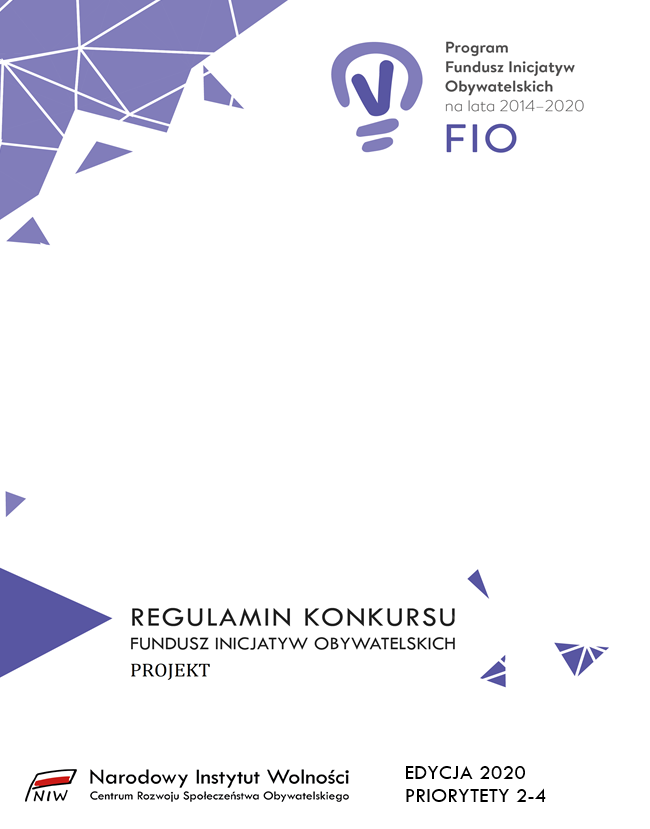 SPIS TREŚCI:CZĘŚĆ A – Zasady przyznawania dotacji	4I.	CEL I ZAKRES ZADAŃ MOŻLIWYCH DO REALIZACJI W RAMACH KONKURSU FIO 2020, Priorytety 2-4	41.	CELE PROGRAMU FIO	42.	PRIORYTETY I KIERUNKI DZIAŁAŃ W RAMACH PROGRAMU FIO	4II.	KTO MOŻE UBIEGAĆ SIĘ O PRZYZNANIE DOTACJI?	51.	PODMIOTY UPRAWNIONE I NIEUPRAWNIONE	52.	PARTNERSTWO	63.	OFERTA WSPÓLNA	6III.	ŚRODKI FINANSOWE NA REALIZACJĘ ZADAŃ PUBLICZNYCH. CZAS REALIZACJI ZADAŃ	71.	ŚRODKI PRZEZNACZONE NA REALIZACJĘ PROGRAMU FIO W 2020 ROKU	72.	PRZEZNACZENIE ŚRODKÓW PROGRAMU FIO	73.	CZAS REALIZACJI ZADAŃ	84.	WYSOKOŚĆ WNIOSKOWANEJ DOTACJI	85.	UDZIAŁ ŚRODKÓW WŁASNYCH	86.	KOSZTY KWALIFIKOWALNE	97.	KOSZTY NIEKWALIFIKOWALNE	10IV.	JAK UBIEGAĆ SIĘ O PRZYZNANIE DOTACJI?	111.	OGŁOSZENIE KONKURSU	112.	ZŁOŻENIE OFERTY	113.	ZAŁĄCZNIKI DOŁĄCZONE DO OFERTY	124.	OŚWIADCZENIA W OFERCIE	12V.	KRYTERIA WYBORU OFERT	141.	KRYTERIA OGÓLNE	142.	KRYTERIA STRATEGICZNE	16VI.	PROCEDURA OCENY OFERT I PRZYZNAWANIA DOTACJI	171.	OCENA FORMALNA	172.	OCENA MERYTORYCZNA I STRATEGICZNA	183.	FORMUŁOWANIE LIST RANKINGOWYCH	19VII.	DOFINANSOWANIE OFERTY	221.	ZAWARCIE UMOWY	222.	WZÓR UMOWY	233.	PRZEKAZANIE ŚRODKÓW	23VIII.	REALIZACJA ZADANIA PUBLICZNEGO	241.	PRZETWARZANIE DANYCH OSOBOWYCH	242.	PROMOCJA PROJEKTÓW	243.	DOPUSZCZALNOŚĆ ZMIAN W KOSZTORYSIE	254.	ZASADY ZMIANY TREŚCI UMOWY	26IX.	DYSPONOWANIE ŚRODKAMI UWOLNIONYMI	27CZĘŚĆ B - Zasady rozliczania dotacji i sprawozdanie	29I.	ZASADY ROZLICZANIA DOTACJI	29II.	SPRAWOZDANIE Z WYKONANIA ZADANIA W RAMACH PROGRAMU FIO W 2020 r.	291.	TERMIN ROZLICZENIA PRZYZNANEJ DOTACJI	302.	DOKUMENTACJA FINANSOWO-KSIĘGOWA	303.	ROZLICZENIE WKŁADU OSOBOWEGO	304.	ROZLICZENIE PODRÓŻY SŁUŻBOWYCH OSÓB ZAANGAŻOWANYCH W REALIZACJĘ PROJEKTU	315.	ROZLICZENIE DOJAZDÓW BENEFICJENTÓW	316.	ROZLICZENIE PRZYCHODÓW UZYSKANYCH PRZY REALIZACJI ZADANIA PUBLICZNEGO	31III.	KONTROLA REALIZACJI ZADANIA	321.	ZATWIERDZENIE SPRAWOZDANIA WRAZ Z POINFORMOWANIEM ORGANIZACJI	322.	KONSEKWENCJE UCHYBIEŃ	323.	RODZAJE KONTROLI	324.	OKRES KONTROLI PRZYZNANEJ DOTACJI	32CZĘŚĆ C – ZAŁĄCZNIKI	33ZAŁĄCZNIK NR  1 WZÓR OFERTY	33ZAŁĄCZNIK NR  2 KARTA OCENY FORMALNEJ	38ZAŁĄCZNIK NR  3  KARTA OCENY MERYTORYCZNEJ	39Niniejszy dokument dzieli się na części oznaczone literami, rozdziały oznaczone cyframi rzymskimi i podrozdziały oznaczone cyframi arabskimiPrzed przystąpieniem do wypełniania oferty realizacji zadania publicznego należy zapoznać się z niniejszym dokumentem. Złożenie oferty w ramach FIO 2020, Priorytety 2-4 oznacza akceptację poniższego regulaminu. Dotyczy to również akceptacji wymogu wypełnienia i przesłania elektronicznej wersji oferty w Systemie Obsługi Dotacji ofert dostępnym na stronie internetowej https://generator.niw.gov.pl  Pytania w zakresie konkursu FIO 2020, Priorytety 2-4 będą przyjmowane wyłącznie za pośrednictwem infolinii, o której informacja znajdzie się w ogłoszeniu o konkursie.Przed złożeniem oferty wskazane jest również zapoznanie się z dokumentem Program Fundusz Inicjatyw Obywatelskich na lata 2014-2020 (Program FIO), który dostępny jest na stronie internetowej https://www.niw.gov.pl/nasze-programy/fio/dokumenty/ Wyrażenia „zadanie” i „projekt” są w niniejszym dokumencie używane zamiennie.CZĘŚĆ A – Zasady przyznawania dotacjiCEL I ZAKRES ZADAŃ MOŻLIWYCH DO REALIZACJI W RAMACH KONKURSU FIO 2020, Priorytety 2-4CELE PROGRAMU FIOCelem głównym Programu FIO jest zwiększenie zaangażowania obywateli i organizacji pozarządowych w życie publiczne. Realizacja Programu FIO ma umożliwić obywatelom angażowanie się w różnorodne działania na rzecz innych, swoich wspólnot oraz w tworzenie, realizację i monitoring polityk publicznych.Cele szczegółowe:Zwiększenie liczby inicjatyw oddolnych.Wzrost liczby obywateli angażujących się w działania organizacji pozarządowych i inicjatywy lokalne.Wzrost partycypacji obywateli w sprawach publicznych.Wzmocnienie potencjału III sektora.PRIORYTETY I KIERUNKI DZIAŁAŃ W RAMACH PROGRAMU FIO W Programie FIO wyodrębniono cztery priorytety merytoryczne, w ramach których uprawnione podmioty mogą składać oferty o dofinansowanie zadań oraz Priorytet 5 – Pomoc techniczna, w ramach którego zaplanowano środki przeznaczone na obsługę Programu FIO. Poszczególne priorytety odpowiadają celom szczegółowym.Zakres możliwych do zrealizowania w ramach Programu FIO działań obejmuje wszystkie sfery zadań publicznych wymienione w art. 4 ust. 1 ustawy z dnia 24 kwietnia 2003 r. o działalności pożytku publicznego i o wolontariacie (t.j. Dz. U. z 2019 r. poz. 688 z późn. zm.) zwanej dalej UoDPPioW. Priorytet 2. Aktywne społeczeństwoProjekty realizowane w ramach tego Priorytetu powinny w różnych formach angażować obywateli, dając im możliwość aktywnego działania oraz łączenia aktywności ze zdobywaniem wiedzy w sferze działań obywatelskich. Priorytet 3. Aktywni obywateleProjekty realizowane w ramach tego Priorytetu powinny przyczyniać się do wzrostu partycypacji obywateli w sprawach publicznych.Priorytet 4: Silne organizacje pozarządoweProjekty realizowane w ramach tego Priorytetu powinny w różnych formach przyczyniać się do wzmocnienia potencjału organizacji obywatelskich, w szczególności wspierania przez organizacje federacyjne innych podmiotów III sektora.KTO MOŻE UBIEGAĆ SIĘ O PRZYZNANIE DOTACJI?PODMIOTY UPRAWNIONE I NIEUPRAWNIONEPodmiotami uprawnionymi do składania ofert w konkursie FIO 2020, P 2-4 są: organizacje pozarządowe, o których mowa w art. 3 ust. 2 UoDPPioW (w tym m.in. jednostki terenowe stowarzyszeń posiadające osobowość prawną, związki stowarzyszeń, fundacje, kółka rolnicze, cechy rzemieślnicze, izby rzemieślnicze, izby gospodarcze, samorządy gospodarcze i wspólnoty mieszkaniowe); osoby prawne i jednostki organizacyjne działające na podstawie przepisów o stosunku Państwa do Kościoła Katolickiego w Rzeczypospolitej Polskiej, o stosunku Państwa do innych kościołów i związków wyznaniowych oraz o gwarancjach wolności sumienia i wyznania, jeżeli ich cele statutowe obejmują prowadzenie działalności pożytku publicznego;stowarzyszenia jednostek samorządu terytorialnego;spółdzielnie socjalne;spółki akcyjne i spółki z ograniczoną odpowiedzialnością oraz kluby sportowe będące spółkami działającymi na podstawie przepisów z dnia 25 czerwca 2010 r. o sporcie (t.j. Dz. U. z 2019 r. poz. 1468) oraz Koła Gospodyń Wiejskich działający na podstawie przepisów z dnia 9 listopada 2018 r. o Kołach Gospodyń Wiejskich (t.j. Dz. U. z 2018 r. poz. 2212), które nie działają w celu osiągnięcia zysku oraz przeznaczają całość dochodu na realizację celów statutowych oraz nie przeznaczają zysku do podziału między swoich udziałowców, akcjonariuszy i pracowników.Podmioty uprawnione do aplikowania nie muszą posiadać statusu organizacji pożytku publicznego (opp). W przypadku organizacji, których oddziały terenowe posiadają osobowość prawną, oddziały te mogą wnioskować o dotację niezależnie od jednostki macierzystej.W przypadku organizacji, których oddziały terenowe/okręgowe nie posiadają osobowości prawnej, oddziały te mogą składać oferty w ramach niniejszego konkursu, po uzyskaniu zgody jednostki macierzystej tj. pełnomocnictwa szczególnego do działania w ramach niniejszego konkursu, w imieniu tej jednostki.Złożenie oferty przez oddział terenowy nieposiadający osobowości prawnej nie wyczerpuje limitu 1 oferty jednostki macierzystej (zarządu głównego) lub pozostałych oddziałów terenowych. Jednakże w ramach jednej osobowości prawnej oddziały terenowe mogą złożyć maksymalnie 2 dodatkowe oferty. Podmiotami nieuprawnionymi do składania ofert w konkursie FIO 2020, P 2-4 są:podmioty realizujące zadania kończące się w roku 2020 (projekty „dwuletnie”) dofinansowane w ramach edycji 2019 FIO;podmioty wskazane w art. 3 ust. 4 UoDPPioW tj. partie polityczne, związki zawodowe i organizacje pracodawców, samorządy zawodowe, a także fundacje utworzone przez partie polityczne,spółki prawa handlowego będące państwowymi lub samorządowymi osobami prawnymi.PARTNERSTWOW przypadku, kiedy Oferent planuje realizację projektu wspólnie z partnerami publicznymi lub prywatnymi zastosowanie ma partnerstwo. W przypadku podmiotów nieuprawnionych do udziału w konkursie nie ma limitu ofert, w których mogą pełnić funkcję partnera.W przypadku partnerstwa zakładającego wnoszenie przez Partnera wkładu finansowego lub niefinansowego niezbędne jest na etapie podpisywania umowy o dofinansowanie przesłanie do Narodowego Instytutu Wolności - Centrum Rozwoju Społeczeństwa Obywatelskiego (NIW-CRSO) umowy o partnerstwo pomiędzy Oferentem a Partnerem/Partnerami - w innym przypadku taki wkład własny będzie niekwalifikowalny. Umowa o partnerstwo powinna przewidywać, że Partnerzy będą aktywnie uczestniczyć w realizacji zadań przewidzianych w ofercie. Umowa określi prawa i obowiązki stron w związku z realizacją zadania publicznego. Umowa musi być podpisana przez osoby uprawnione.Niedozwolone są przepływy finansowe od Oferenta do Partnera.OFERTA WSPÓLNAKiedy Oferent planuje realizację zadania wspólnie z innymi podmiotami uprawnionymi ma obowiązek złożenia oferty wspólnej. Ofertę wspólną może złożyć kilka (co najmniej 2) organizacji pozarządowych lub innych podmiotów uprawnionych do aplikowania o środki w ramach konkursu FIO. Niedopuszczalne jest składanie ofert wspólnych, w których Oferentami są oddziały terenowe tej samej organizacji. Oferta wspólna powinna zawierać następujące informacje dodatkowe: sposób reprezentacji podmiotów wobec administracji publicznej oraz określenie, jakie działania w ramach realizacji zadania publicznego wykonywać będą poszczególne podmioty. W przypadku oferty wspólnej, podmioty składające taką ofertę mają obowiązek zawrzeć między sobą umowę o wspólną realizację projektu/zadania. Umowa między Oferentami powinna zawierać:dane dotyczące oferty (priorytet, kierunek działania, tytuł zadania, data realizacji);dane Oferentów (dane teleadresowe, numery KRS, NIP, regon, reprezentacja);opis współpracy między Oferentami; sposób zarządzania projektem, przepływ informacji, sprawozdawczość.Złożenie oferty wspólnej wyklucza możliwość złożenia oferty indywidualnej przez podmiot, który bierze udział w ofercie wspólnej.Niedozwolone są przepływy finansowe między Oferentami realizującymi zadanie w ramach oferty wspólnej.W przypadku złożenia oferty wspólnej udział każdego z Oferentów w całkowitych kosztach zadania publicznego (łącznie: dotacji + wkładu własnego) nie może być niższy niż 10 tys. zł.ŚRODKI FINANSOWE NA REALIZACJĘ ZADAŃ PUBLICZNYCH. CZAS REALIZACJI ZADAŃŚRODKI PRZEZNACZONE NA REALIZACJĘ PROGRAMU FIO W 2020 ROKUProgram FIO realizowany w 2020 r. dysponować będzie budżetem w wysokości 60 mln zł. Koszty pomocy technicznej ustalono na kwotę nie większą niż 2,4 mln zł, co stanowi 4% kwoty przeznaczonej na realizację Programu FIO w 2020 r. Środki przeznaczone na dotacje w 2020 r. wynosić będą ok. 57 600 000,00 PLN.PRZEZNACZENIE ŚRODKÓW PROGRAMU FIOZe środków Programu FIO finansowane będą jedynie działania mieszczące się w zakresie działalności statutowej nieodpłatnej i odpłatnej (w granicach limitów określonych w art. 9 UoDPPioW). Tym samym, środki Programu FIO nie mogą być przeznaczone na finansowanie działalności gospodarczej.W przypadku, kiedy Oferent złoży w ofercie składanej w ramach konkursu FIO, oświadczenie o prowadzeniu wyłącznie nieodpłatnej działalności pożytku publicznego, to nie jest uprawniony do pobierania opłat od adresatów zadania (świadczeń pieniężnych od adresatów wsparcia), jako nieprowadzący działalności odpłatnej pożytku publicznego.CZAS REALIZACJI ZADAŃW konkursie FIO 2020, P 2-4 przewiduje się możliwość dofinansowania projektów realizowanych w terminie od 1 stycznia do 30 listopada 2020 r. (do 11 miesięcy).Rozstrzygnięcie otwartego konkursu ofert planowane jest w pierwszym kwartale 2020 roku. Wydatki w ramach dofinansowanych projektów poniesione przed ogłoszeniem wyników konkursu będą wydatkami kwalifikowalnymi zgodnie z terminem realizacji zadania. Jednocześnie, rozpoczęcie realizacji zadania przed rozstrzygnięciem konkursu nie jest równoznaczne z otrzymaniem dofinansowania.Okres realizacji zadania musi mieścić się w ww. określonych terminach, jednak nie może być krótszy niż trzy miesiące. Okres realizacji zadania jest tożsamy z okresem ponoszenia kwalifikowanych wydatków związanych z realizacją zadań. Szczegółowe regulacje dotyczące ponoszenia wydatków określone są w części C, w rozdziale I Regulaminu.WYSOKOŚĆ WNIOSKOWANEJ DOTACJIW ramach FIO 2020 można ubiegać się o dotację w wysokości od 20 do 150 tys. zł, w tym wysokość dotacji przeznaczonej na realizację zadania zależna jest od Priorytetu, w którym projekt zostanie złożony:Priorytety 2 i 3 – od 20 do 120 tys. zł;Priorytet 4 – od 20 do 150 tys. zł.UDZIAŁ ŚRODKÓW WŁASNYCHWartość projektu to łączna wartość dotacji i środków własnych, na które składają się środki niefinansowe i finansowe (środki własne, środki z innych źródeł, świadczenia pieniężne od odbiorców zadania publicznego). Wniesienie wkładu własnego w ramach składanych ofert nie jest wymagane.Środki własne niefinansowe – środki własne o charakterze osobowym lub rzeczowym, nie powodującym powstania faktycznego wydatku pieniężnego. Jako wkład osobowy wnoszona może być nieodpłatna dobrowolna praca, a jako wkład rzeczowy przedmioty służące realizacji projektu.Niedopuszczalne jest wykonywanie przez jedną osobę tych samych zadań na podstawie umowy o pracę i porozumienia, o którym mowa w art. 44 ust. 1 UoDPPioW (porozumienia wolontariackiego) lub umowy cywilno-prawnej i porozumienia wolontariackiego.KOSZTY KWALIFIKOWALNEWydatki w ramach konkursu FIO 2020 P 2-4 są kwalifikowalne, jeżeli są:niezbędne dla realizacji projektu,racjonalne i efektywne, zostały faktycznie poniesione w okresie realizacji projektu, udokumentowane, zostały przewidziane w budżecie projektu, zgodne ze szczegółowymi wytycznymi określonymi w niniejszym Regulaminiezgodne z odrębnymi przepisami prawa powszechnie obowiązującego.Ze środków Programu FIO pokrywane będą jedynie następujące kategorie kosztów:Kategoria I.A – Koszty merytoryczne, w tym koszty promocji – bezpośrednio związane z realizacją zadania.Kategoria I.B – Koszty związane z rozwojem instytucjonalnym własnej organizacji – do wysokości 20% kwoty przyznanej dotacji.W ramach kategorii I.B Oferent może przeznaczyć na realizację działań związanych z rozwojem instytucjonalnym Oferenta/Oferentów środki pochodzące z dotacji do wysokości stanowiącej 20% kwoty przyznanej dotacji.W przypadku realizacji zadania w ramach działalności odpłatnej zastosowanie mają limity wynagrodzeń określone w art. 9 ust. 1 UoDPPioW. Wszystkie koszty związane z rozwojem instytucjonalnym organizacji otrzymującej dotację muszą być uzasadnione – w ofercie powinno być wskazane, w jakim stopniu dany wydatek przyczynia się do rozwoju organizacji.Kategoria II - Koszty obsługi zadania publicznego - do wysokości stanowiącej 25% kwoty przyznanej dotacji – bezpośrednio związane z realizacją zadania.Procentowy limit dotacji dla Kategorii II liczony jest od wysokości dotacji przekazanej na realizację zadania. Wartość początkowa środka trwałego, związanego z realizacją zadania, nie może być wyższa niż 10 000,00 zł brutto. Zakup środka trwałego o wartości do 10 000,00 zł brutto nie stanowi kosztu niekwalifikowalnego w postaci zakupu środka trwałego w rozumieniu pkt. 7 Regulaminu.W przypadku kosztów wynagrodzenia personelu, w tym kosztów osobowych administracji i obsługi projektu oraz kosztów osobowych merytorycznych, kwalifikowalne są wszystkie składniki wynagrodzenia.W przypadku, kiedy Zleceniobiorca nie ma możliwości odzyskania podatku VAT, wszelkie koszty wskazane w kosztorysie są kosztami brutto, co oznacza, że w takiej sytuacji podatek VAT jest kosztem kwalifikowalnym. Natomiast w sytuacji, kiedy Zleceniobiorca jest uprawniony do odzyskania podatku VAT, ustala w kosztorysie koszty netto w tym zakresie, a podatek VAT jest w takiej sytuacji kosztem niekwalifikowalnym.Niedozwolone jest podwójne finansowanie wydatku, czyli zrefundowanie całkowite lub częściowe tego samego wydatku dwa razy ze środków publicznych, zarówno krajowych jak i wspólnotowych.W sytuacji, gdy jest to merytorycznie uzasadnione i służy prawidłowej realizacji zadania, istnieje możliwość realizacji zadań w ramach projektu poza granicami Polski. W przypadku projektu, który zakłada realizację konkursu w trybie art. 16a UoDPPioW, polegającego na przekazaniu dotacji lub jej części innym podmiotom, podmiot będący stroną umowy o realizację zadania publicznego dofinansowanego ze środków Programu FIO, zobowiązany jest do zawarcia umowy regulującej przekazanie i rozliczenie dotacji z podmiotem niebędącym stroną umowy z NIW-CRSO. KOSZTY NIEKWALIFIKOWALNEDo wydatków, które w ramach FIO nie mogą być finansowane, należą wydatki nie odnoszące się jednoznacznie do projektu, w tym m. in.:podatek od towarów i usług (VAT), jeśli może zostać odliczony w oparciu o ustawę  z dnia 11 marca 2004 r. o podatku od towarów i usług (t.j. Dz. U. z 2018 r. poz. 2174 z późn. zm.);zakup nieruchomości gruntowej, lokalowej, budowlanej;zakup środków trwałych (w rozumieniu art. 3 ust. 1 pkt 15 ustawy z dnia 29 września 1994 r. o rachunkowości (t.j. Dz. U. z 2019 r. poz. 351) i art. 16a ust. 1 w zw. z art. 16d ust. 1 ustawy z dnia 15 lutego 1992 r. o podatku dochodowym od osób prawnych (t.j. Dz. U. z 2019 r. poz. 865 z późn. zm.)); amortyzacja;leasing;rezerwy na pokrycie przyszłych strat lub zobowiązań; odsetki z tytułu niezapłaconych w terminie zobowiązań; koszty kar i grzywien;koszty procesów sądowych (z wyjątkiem spraw prowadzonych w interesie publicznym);nagrody, premie i inne formy bonifikaty rzeczowej lub finansowej dla osób zajmujących się realizacją zadania;zakup napojów alkoholowych (jest to niezgodne z art. 1 ust. 1 ustawy  z dnia 26 października 1982 r. o wychowaniu w trzeźwości i przeciwdziałaniu alkoholizmowi (t.j. Dz. U. z 2018 r. poz. 2137 z późn. zm.));podatki i opłaty z wyłączeniem podatku dochodowego od osób fizycznych, składek na ubezpieczenie społeczne i zdrowotne, składek na Fundusz Pracy oraz Fundusz Gwarantowanych Świadczeń Pracowniczych, a także opłat za zaświadczenie o niekaralności, opłaty za zajęcie pasa drogowego oraz kosztów związanych z uzyskaniem informacji publicznej;koszty wyjazdów służbowych osób zaangażowanych w realizację projektu na podstawie umowy cywilnoprawnej, chyba że umowa ta określa zasady i sposób podróży służbowych.JAK UBIEGAĆ SIĘ O PRZYZNANIE DOTACJI?OGŁOSZENIE KONKURSU Otwarty konkurs ofert ogłoszony zostanie zgodnie z przepisami UoDPPioW. Złożenie oferty musi nastąpić w terminie wskazanym w ogłoszeniu o konkursie. Ogłoszenie zostanie zamieszczone w Biuletynie Informacji Publicznej, w siedzibie NIW-CRSO oraz na stronie internetowej: www.niw.gov.plZŁOŻENIE OFERTYPrawidłowe złożenie oferty musi nastąpić za pośrednictwem Systemu Obsługi Dotacji NIW-CRSO.Pierwszym krokiem umożliwiającym skorzystanie z dofinansowania realizacji zadania 
ze środków Programu FIO jest wypełnienie i złożenie oferty przy użyciu Systemu Obsługi Dotacji NIW-CRSO, dostępnego na stronie internetowej https://generator.niw.gov.pl/ .W ramach konkursu FIO 2020, P2-4 nie ma obowiązku przesyłania wersji papierowej oferty ani składania jej przez ePUAP.W ramach konkursu FIO 2020, P2-4 uprawniony podmiot może złożyć tylko jedną ofertę. Każda kolejna oferta złożona przez ten sam podmiot będzie traktowana jako oferta złożona przez podmiot nieuprawniony do udziału w konkursie.Konkurs będzie obejmował nabór na priorytety 2, 3 oraz 4.W konkursie ogłoszonym w ramach Programu FIO, należy wypełnić ofertę w wersji elektronicznej za pomocą Systemu Obsługi Dotacji on-line, zamieszczonego na stronie internetowej https://generator.niw.gov.pl/ .Składanie oferty jest podzielone na kilka etapów. Przejście do kolejnego etapu jest uwarunkowane prawidłowym wypełnieniem etapu poprzedzającego. Aby zapobiec utracie danych, informacje wprowadzone na danym etapie są zapisywane w momencie przejścia do kolejnego etapu wypełniania oferty. Oferent ma możliwość zapisania wprowadzonych danych w dowolnym momencie, przerwania edycji i powrotu do niej w innym czasie. Oferent ma możliwość tymczasowego wydruku oferty już zapisanej. Po wypełnieniu całej oferty, jej weryfikacji oraz wysłaniu przez Oferenta (za pomocą przycisku ZŁÓŻ OFERTĘ), system zapisuje ofertę w bazie danych, a użytkownik otrzymuje możliwość jej wydrukowania. Złożona oferta automatycznie otrzymuje numer FIO.Warunkiem spełnienia 1 kryterium formalnego jest wypełnienie i złożenie elektronicznej wersji oferty w terminie określonym w ogłoszeniu o naborze ofert w ramach konkursu FIO 2020, P 2-4  (określonym co do godziny).ZAŁĄCZNIKI DOŁĄCZONE DO OFERTYDo Oferty NIE DOŁĄCZA SIĘ załączników.OŚWIADCZENIA W OFERCIEW miejsce załączników Oferenci składać będą oświadczenia, z których wynika, że są podmiotami uprawnionymi do złożenia oferty w konkursie. Na podstawie tych oświadczeń weryfikowane będzie spełnienie niektórych kryteriów strategicznych. Oświadczenia weryfikowane będą na różnych etapach oceny ofert. W przypadku stwierdzenia, iż oświadczenia Oferentów, których projekt został przeznaczony do dofinansowania, są niezgodne ze stanem faktycznym, umowa na realizację zadania publicznego może nie zostać podpisana.Oferenci będą składać następujące oświadczenia:Każdy Oferent oświadcza, iż jest podmiotem uprawnionym do udziału w konkursie.Oddział terenowy nieposiadający osobowości prawnej oświadcza, iż posiada pełnomocnictwo szczegółowe do działania w ramach niniejszego konkursu, w imieniu jednostki macierzystej (tylko oddziały terenowe).Spółki akcyjne i spółki z ograniczoną odpowiedzialnością, koła gospodyń wiejskich oraz kluby sportowe będące spółkami działającymi na podstawie przepisów ustawy z dnia 25 czerwca 2010 r. o sporcie (t.j. Dz. U. z 2019 r. poz. 1468) oświadczają, iż nie działają w celu osiągnięcia zysku oraz przeznaczają całość dochodu na realizację celów statutowych oraz nie przeznaczają zysku do podziału między swoich udziałowców, akcjonariuszy i pracowników (tylko spółki akcyjne, spółki z o.o., koła gospodyń wiejskich oraz kluby sportowe będące spółkami).Każdy Oferent oświadcza czy nie zalega z opłacaniem należności z tytułu zobowiązań podatkowych oraz z opłacaniem należności z tytułu składek na ubezpieczenia społeczne.Każdy Oferent oświadcza, iż proponowane zadanie publiczne będzie realizowane wyłącznie w zakresie statutowej działalności pożytku publicznego Oferenta(-ów).Pobieranie ewentualnych świadczeń pieniężnych od odbiorców zadania będzie się odbywać wyłącznie w ramach prowadzonej odpłatnej działalności pożytku publicznego (tylko Oferenci, którzy w ofercie zaplanują pobieranie wpłat i opłat od adresatów zadania).Każdy Oferent oświadcza, iż dane zawarte w części II oferty są zgodne z danymi w Krajowym Rejestrze Sądowym/właściwej ewidencji.Każdy Oferent składa informację czy znajduje się w rejestrze podmiotów wykluczonych z możliwości otrzymywania środków przeznaczonych na realizację programów finansowanych z udziałem środków europejskich.Każdy Oferent oświadcza, iż w zakresie związanym z otwartym konkursem ofert, w tym z gromadzeniem, przetwarzaniem i przekazywaniem danych osobowych, a także wprowadzaniem ich do systemów informatycznych, przetwarzanie danych osobowych odbywa się zgodnie z przepisami Rozporządzenia Parlamentu Europejskiego i Rady (UE) 2016/679 z dnia 27 kwietnia 2016 r. w sprawie ochrony osób fizycznych w związku z przetwarzaniem danych osobowych i w sprawie swobodnego przepływu takich danych oraz uchylenia dyrektywy 95/46/WE, w tym w szczególności oświadcza, że osoby, których dotyczą te dane, złożyły stosowne oświadczenia.Każdy Oferent składa oświadczenie o wysokości przychodu osiągniętego w 2018 roku.Każdy Oferent składa oświadczenie w przedmiocie, czy jego siedziba mieści się w miejscowości liczącej nie więcej niż 25 tys. mieszkańców, lub powyżej 25 tys. mieszkańców, jednakże nie więcej niż 50 tys. mieszkańców.Każdy Oferent składa oświadczenie w przedmiocie, czy w latach 2014-2019 otrzymał dofinansowanie w ramach otwartego konkursu ofert ogłoszonego w ramach Programu FIO 2014-2020.Na każdym etapie realizacji konkursu NIW-CRSO może zażądać od Oferenta przedstawienia dokumentacji potwierdzającej informacje zawarte w oświadczeniach. Złożenie oświadczenia niezgodnego z prawdą może skutkować niepodpisaniem z Oferentem umowy bądź obowiązkiem zwrotu dotacji.KRYTERIA WYBORU OFERTKlasyfikacja kryteriów wyboru projektówW ramach FIO będą stosowane następujące rodzaje kryteriów dokonywania wyboru projektów:Kryteria ogólne.FormalneMerytoryczneKryteria strategiczne.KRYTERIA OGÓLNEKryteria formalne – obowiązek spełnienia kryteriów formalnych dotyczy wszystkich projektów. Dotyczą one zagadnień związanych z wypełnieniem oferty o dofinansowanie zgodnie z ogólnie przyjętymi dla konkursu FIO zasadami.Procedura oceny ofert pod kątem spełniania kryteriów formalnych znajduje się w Rozdziale VI.Kryteria merytoryczne – dotyczą ogólnych zasad odnoszących się do treści oferty, wiarygodności i zdolności projektodawcy do podjęcia realizacji projektu oraz zasad finansowania projektów w ramach FIO. Ogólne kryteria merytoryczne mają charakter uniwersalny, tj. odnoszą się do wszystkich projektów realizowanych w ramach FIO. Kryteria merytoryczne weryfikowane są na etapie oceny merytorycznej. Do kryteriów merytorycznych należą:Ogólna ocena pomysłu – w ramach ogólnej oceny pomysłu zaproponowanego w ofercie całościowo oceniana jest idea projektu – jej potencjał wprowadzenia zmiany społecznej oraz wkład w rozwój społeczeństwa obywatelskiego na poziomie lokalnym, regionalnym lub krajowym.Ocena dokonywana jest na skali literowej: S-A-B-C, przy czym:Pięć kryteriów szczegółowych:KRYTERIA STRATEGICZNEKryteria strategiczne – określone w związku z koniecznością zapewnienia realizacji celów szczegółowych Programu FIO oraz realizacji bieżących polityk publicznych. Spełnianie kryteriów strategicznych oznacza przyznanie spełniającym je ofertom premii punktowej (w wysokości maksymalnie 9 punktów). Spełnienie kryteriów strategicznych nie jest obowiązkowe do zakwalifikowania projektu do dofinansowania. W przypadku oferty wspólnej kryteria strategiczne uznaje się za spełnione tylko wówczas, gdy wszyscy Oferenci je spełniają. W sytuacji, gdy spełnia je tylko część Oferentów składających ofertę wspólną, kryteria te będą uznane za niespełnione.  PUNKTACJA OFERTYOferta może otrzymać w ramach ogólnej oceny pomysłu ocenę na skali literowej: S-A-B-C. Na podstawie oceny dwóch ekspertów formułowana będzie z dwóch ocen ocena łączna pomysłu, zgodnie z następującą tabelą: Ocena łączna pomysłu jest oceną nadrzędną nad oceną punktową.oraz następującą liczbę punktów:spełnienie kryteriów merytorycznych maks. 200 pkt. łącznie od dwóch ekspertów,spełnienie 1 kryterium strategicznego: 3 pkt.,spełnienie 2 kryterium strategicznego: 3 lub 1 pkt.,spełnienie 3 kryterium strategicznego: 3 pkt.Łączna liczba punktów, jaką może maksymalnie otrzymać oferta to 209 punktów.W przypadku oddziału nieposiadającego osobowości prawnej kryterium 2 będzie spełnione, jeżeli siedziba oddziału (zgodnie z KRS) mieści się w miejscowości poniżej 25 tys. mieszkańców. Jeżeli oddział terenowy nie może wykazać, jaki osiągnął przychód, powinien w oświadczeniu dotyczącym tej kwestii podać wysokość przychodów jednostki macierzystej.PROCEDURA OCENY OFERT I PRZYZNAWANIA DOTACJIOCENA FORMALNAKażda oferta złożona w konkursie FIO 2020, P 2-4 musi spełnić kryteria formalne, które zostały wymienione w tabeli Kryteria formalne, w rozdziale V. Każda oferta zostanie zarejestrowana i otrzyma swój numer (tzw. numer FIO), na który Oferent będzie mógł się powoływać podczas całej procedury. Poszczególne kryteria formalne będą weryfikowane na etapie oceny formalnej poprzedzającej etap oceny merytorycznej. W wyniku oceny formalnej oferta może zostać:zakwalifikowana do oceny merytorycznej – w przypadku łącznego spełnienia obu kryteriów formalnych;odrzucona – w przypadku niespełnienia któregoś z kryteriów formalnych.Informacja o wyniku oceny, wraz z uzasadnieniem, przekazywana jest Oferentowi poprzez wiadomość elektroniczną na adres poczty elektronicznej podany w ofercie.Oferentowi przysługuje możliwość złożenia odwołania do Przewodniczącego Komitetu do spraw Pożytku Publicznego, w terminie 3 dni roboczych od daty otrzymania wyników oceny formalnej, za pośrednictwem NIW-CRSO. Przyczyną odwołania może być́ jedynie wynikające z błędu odrzucenie oferty, z powodu niespełnienia kryterium 2 oceny formalnej. Do oceny merytorycznej mogą być przesłane wyłącznie oferty złożone przez podmioty uprawnione.Odwołanie należy przesłać: drogą pocztową listem poleconym lubwysłać skan odwołania drogą elektroniczną na adres fio@niw.gov.pl;złożyć w punkcie podawczym NIW-CRSO:Narodowy Instytut WolnościCentrum Rozwoju Społeczeństwa Obywatelskiego00-124 Warszawaal. Jana Pawła II 12z dopiskiem: odwołanie od oceny formalnej FIO 2020W przypadku nadania odwołania przesyłką pocztową o zachowaniu terminu do wniesienia odwołania decyduje data nadania na stemplu pocztowym, zaś w przypadku nadania przesyłką kurierską decyduje data wpływu do NIW-CRSO. Odwołanie złożone po terminie nie zostanie rozpatrzone.W przypadku uznania odwołania, Przewodniczący Komitetu do spraw Pożytku Publicznego zwraca ofertę NIW-CRSO w celu skierowania jej do oceny merytorycznej i strategicznej.OCENA MERYTORYCZNA I STRATEGICZNAOcena merytoryczna ofert polega na weryfikacji jakości zaprezentowanych w niej propozycji w odniesieniu do kryteriów oceny merytorycznej. Ocena strategiczna polega na weryfikacji spełnienia kryteriów strategicznych przez ofertę.Ocena merytoryczna i strategiczna dokonywana przez komisję konkursową przy wsparciu ekspertów, ma postać oceny punktowej wraz z uzasadnieniem. Ocenę każdej oferty przedstawiają eksperci wyłonieni w procedurze otwartego i konkurencyjnego naboru przez Dyrektora NIW-CRSO, który brał pod uwagę ich doświadczenie w pracy/współpracy z sektorem pozarządowym oraz doświadczenie w ocenianiu ofert realizacji zadania publicznego. Dla zapewnienia przejrzystości i niezależności pracy ekspertów, dane ekspertów oceniających poszczególne oferty nie będą ujawniane. Każda oferta będzie oceniana indywidualnie i niezależnie przez dwóch ekspertów, na podstawie kryteriów oceny merytorycznej.W przypadku stwierdzenia, że złożona oferta jest niezgodna z celem ogólnym lub celami szczegółowymi Programu, oferta nie podlega dalszej ocenie merytorycznej.W ramach oceny merytorycznej oferta otrzyma ogólną ocenę na skali S, A+, A, B+, B, C+, C oraz maksymalnie 200 punktów, a w ramach oceny strategicznej nie więcej niż 9 punktów. Komisja konkursowa ustala kwotę dotacji na podstawie propozycji ekspertów wyrażonej w trakcie oceny merytorycznej oraz własnej oceny prawidłowości sporządzenia budżetu oferty.Oferentom nie przysługuje odwołanie od wyników oceny merytorycznej i strategicznej.Na podstawie decyzji komisji konkursowej oraz kart ocen przygotowanych przez ekspertów, NIW-CRSO dokonuje konsolidacji karty oceny, nie ingerując we wcześniej przyznaną liczbę punktów.Po rozstrzygnięciu konkursu Oferentom poprzez System Obsługi Dotacji zostanie udostępniona skonsolidowana karta oceny merytorycznej złożonej oferty.FORMUŁOWANIE LIST RANKINGOWYCHW celu zaopiniowania Dyrektorowi NIW-CRSO złożonych ofert zostanie wyłoniona Komisja konkursowa w składzie: przedstawiciele NIW-CRSO;eksperci opiniujący oferty;osoby wskazane przez organizacje pozarządowe lub podmioty wymienione w art. 3 ust. 3 UoDPPioW, z wyłączeniem osób wskazanych przez podmioty, które biorą udział w konkursie;dwóch przedstawicieli Rady Działalności Pożytku Publicznego orazjeden przedstawiciel Komitetu Sterująco-Monitorującego Programu FIO.NIW-CRSO ustala listy rankingowe projektów proponowanych do dofinansowania. Znajdują się na nich wszystkie oferty ocenione merytorycznie. Listy te są następnie przedstawiane komisji konkursowej i Dyrektorowi NIW-CRSO.Lista zawiera następujące informacje:numer oferty FIO;nazwa organizacji;nazwa zadania;numer Priorytetu;numer kierunku działania;siedziba – miejscowość / województwo;nr KRS lub inny;kwota dotacji proponowana do zatwierdzenia przez Dyrektora NIW-CRSO;łączna ocena pomysłu;liczba punktów uzyskanych w czasie oceny.W przypadku, gdy oferta została oceniona pozytywnie formalnie, ale występuje wyraźna różnica w ocenie, tzn. występuje różnica:w ogólnej ocenie projektu: wyższa ocena to S natomiast niższa B lub C bądź wyższa ocena to A natomiast niższa C;albo różnica punktów pomiędzy ocenami obu ekspertów przekracza 30% oceny wyższej, a ocena wyższa przekracza 60 punktów;oferta kierowana jest do oceny III eksperta, a przy tworzeniu listy rankingowej bierze się pod uwagę dwie najbliższe oceny. Trzeci ekspert wyłaniany jest z grona pozostałych ekspertów. Następnie tworzona jest lista rankingowa ofert dla każdego Priorytetu na podstawie wyniku oceny merytorycznej i strategicznej, uszeregowanych zgodnie z wynikiem łącznej oceny pomysłu, a następnie w ramach poszczególnych łącznych ocen pomysłu – zgodnie z liczbą uzyskanych punktów. Na liście rankingowej nie uwzględnia się ofert ocenionych negatywnie na etapie oceny formalnej lub merytorycznej. Przykład: Lista rankingowa w ramach Priorytetu x.Na podstawie listy rankingowej NIW-CRSO sporządza listę ofert kwalifikujących się do przyznania dotacji przy uwzględnieniu dostępnej alokacji środków w ramach Priorytetu.Kwota środków na dotacje przeznaczone na realizację zadań dofinansowanych w ramach edycji 2020, P 2-4, wynosi ok. 31 380 000,00 zł. NIW-CRSO sporządza „listę ofert rezerwowych” spośród ofert na liście rankingowej, które nie otrzymały dofinansowania, uszeregowanych zgodnie z uzyskaną oceną ogólną oraz punktacją w ramach oceny.Oferty, które nie znalazły się na liście rankingowej oraz liście rezerwowej umieszcza się na „liście ofert odrzuconych w ocenie merytorycznej”.Po zatwierdzeniu list przez Dyrektora NIW-CRSO następuje ogłoszenie wyników konkursu w sposób zgodny z art. 15 ust. 2j UoDPPioW. Listy ofert przeznaczonych do dofinansowania wraz z przyznanymi kwotami są publikowane na stronie internetowej www.niw.gov.pl, w Biuletynie Informacji Publicznej oraz w siedzibie NIW-CRSO.Po ogłoszeniu wyników konkursu, NIW-CRSO kontaktuje się z Oferentami, w celu dostosowania kosztorysu i harmonogramu oraz zaplanowanych w ofercie rezultatów. Informacja ta przekazywana jest za pośrednictwem poczty elektronicznej, na adres e-mailowy podany w ofercie.Kwota dotacji przyznana przez Dyrektora NIW-CRSO jest kwotą ostateczną i nie może zostać zwiększona bez jego zgody (Oferent może jedynie zmniejszyć kwotę przyznanej dotacji).W przypadku konieczności zmniejszenia kwoty dotacji w stosunku do kwoty wnioskowanej przez Oferenta, nie będzie on związany złożoną ofertą ani uwagami znajdującymi się w karcie oceny. W takim przypadku Oferent może negocjować zmniejszenie zakresu zadania lub wycofać swoją ofertę. Decyzję o rezygnacji z realizacji zadania w ramach Programu FIO należy niezwłocznie przekazać do NIW-CRSO w formie pisemnej.DOFINANSOWANIE OFERTYZAWARCIE UMOWYW przypadku decyzji Dyrektora NIW-CRSO o dofinansowaniu oferty, poprzedzonej opinią komisji konkursowej, z Oferentem zostanie podpisana umowa o dofinansowanie realizacji zadania.NIW-CRSO przesyła drogą elektroniczną do Oferenta instrukcję generowania umowy w Generatorze. Oferent drukuje umowę i przekazuje ją podpisaną w trzech egzemplarzach do NIW-CRSO. Umowę podpisuje osoba/osoby wskazana/wskazane w umowie jako uprawniona/uprawnione do zawierania umów w imieniu Oferenta, w sposób czytelny, lub z pieczątką imienną. Ponadto Oferent ma obowiązek dostarczyć wraz z umową:podpisaną ofertę na realizację zadania publicznego, zgodną z tą złożoną za pośrednictwem Generatora;aktualny odpis z rejestru lub wyciąg z ewidencji (w przypadku KRS nie ma tego obowiązku) lub inny dokument potwierdzający status prawny Oferenta i umocowanie osób go reprezentujących;kopię umowy między Oferentami – w przypadku złożenia oferty wspólnej;kopie umów partnerskich zawartych z partnerami – w przypadku wnoszenia przez partnera wkładu własnego;w przypadku oferty złożonej przez oddział terenowy nieposiadający osobowości prawnej, należy załączyć pełnomocnictwo szczególne do działania w ramach niniejszego konkursu data udzielenia pełnomocnictwa nie może być późniejsza niż data złożenia oferty w Generatorze;kopię sprawozdania finansowego za rok obrotowy 2018 – w przypadku, gdy podmiot uzyskał punkty za I kryterium strategiczne.Umowa zostaje podpisana przez Dyrektora NIW-CRSO lub osobę przez niego upoważnioną. Następnie jeden egzemplarz umowy zostaje odesłany do Oferenta.Umowa może nie zostać podpisana z Oferentem, jeżeli:Oferent nie złożył sprawozdania z realizacji zadania publicznego dofinansowanego w ramach P FIO lub Programu Rozwoju Organizacji Obywatelskich na lata 2018-2030, za lata poprzednie lub sprawozdanie to nie zostało zaakceptowane przez Zleceniodawcę;została wydana przez ostateczna decyzja administracyjna w sprawie zwrotu dotacji wykorzystanej niezgodnie z przeznaczeniem, pobranej nienależnie lub w nadmiernej wysokości i nie została uregulowana stwierdzona w tej decyzji zaległość, zostało wydane prawomocne orzeczenie sądu administracyjnego utrzymujące zaskarżoną decyzję administracyjną w przedmiocie obowiązku zwrotu dotacji,przeciwko Oferentowi toczy się postępowanie egzekucyjne, w toku którego mogłoby nastąpić zajęcie przekazanej dotacji na poczet zobowiązań Oferenta,nie zostanie dostarczona umowa między Oferentami,Oferent zarejestrowany w KRS, zakłada realizację projektu przez oddział terenowy, którego istnienie nie jest potwierdzone przez odpowiedni wpis w KRS,oświadczenie złożone razem z ofertą (np. dotyczące spełnienia kryteriów strategicznych; dotyczące wpisywania się projektu w obszar działalności pożytku publicznego prowadzonej przez organizację bądź podmiot uprawniony) okaże się niezgodne ze stanem faktycznym,Oferent nie dostarczy do NIW-CRSO załączników do umowy o których mowa powyżej.W stosunku do Oferenta toczy się postępowanie administracyjne lub sądowe w sprawie zwrotu dotacji wykorzystanej niezgodnie z przeznaczeniem, pobranej nienależnie lub w nadmiernej wysokości,Oferent znajduje się w Rejestrze podmiotów wykluczonych z możliwości otrzymywania środków przeznaczonych na realizację programów finansowanych z udziałem środków europejskich.Dofinansowanie oferty (podpisanie umowy) oznacza, że złożona oferta, umowa i pozostałe dokumenty projektowe stają się informacją publiczną w rozumieniu art. 2 ust.1 ustawy z dnia 6 września 2001 r. o dostępie do informacji publicznej (t.j. Dz. U. z 2019 r. poz. 1429), z zastrzeżeniem wynikającym z art. 5 ust. 2 tej ustawy, w szczególności z zachowaniem wymogów wynikających z przepisów o ochronie danych osobowych.WZÓR UMOWYUmowa dotacyjna zostanie podpisana zgodnie ze wzorem umowy określonym w rozporządzeniu wykonawczym do UoDPPioW.PRZEKAZANIE ŚRODKÓWPrzekazanie środków finansowych na numer rachunku bankowego podany w umowie następuje po podpisaniu jej przez obie strony (Zleceniodawcę i Zleceniobiorcę), w terminie określonym w umowie.Przekazanie całości środków finansowych odbywa się w formie przelewu w jednej transzy, na rachunek Oferenta wskazany w umowie.Nie ma obowiązku posiadania wyodrębnionego rachunku bankowego (lub subkonta) do obsługi środków pochodzących z dotacji.Oferent musi być jedynym posiadaczem wskazanego rachunku bankowego oraz jest zobowiązany do prowadzenia wyodrębnionej dokumentacji finansowo-księgowej środków finansowych otrzymanych na realizację zadania zgodnie z zasadami wynikającymi z ustawy  z dnia 29 września 1994 r. o rachunkowości (t.j. Dz. U. z 2019 r. poz. 351), w sposób umożliwiający identyfikację poszczególnych operacji księgowych.REALIZACJA ZADANIA PUBLICZNEGOPRZETWARZANIE DANYCH OSOBOWYCH Zgodnie z art. 4 pkt 2 Rozporządzenia Parlamentu Europejskiego i Rady Unii Europejskiej nr 2016/679 w sprawie ochrony osób fizycznych w związku z przetwarzaniem danych osobowych i w sprawie swobodnego przepływu takich danych: „przetwarzanie” oznacza operację lub zestaw operacji wykonywanych na danych osobowych lub zestawach danych osobowych w sposób zautomatyzowany lub niezautomatyzowany, taką jak zbieranie, utrwalanie, organizowanie, porządkowanie, przechowywanie, adaptowanie lub modyfikowanie, pobieranie, przeglądanie, wykorzystywanie, ujawnianie poprzez przesłanie, rozpowszechnianie lub innego rodzaju udostępnianie, dopasowywanie lub łączenie, ograniczanie, usuwanie lub niszczenie, zaś zgodnie z art. 4 pkt 7 RODO: „administrator” oznacza osobę fizyczną lub prawną, organ publiczny, jednostkę lub inny podmiot, który samodzielnie lub wspólnie z innymi ustala cele i sposoby przetwarzania danych osobowych.W przypadku przetwarzania danych osobowych beneficjentów oraz osób zaangażowanych w realizację projektu, Oferent jest administratorem danych tych osób. Oferent zobowiązany jest także poinformować te osoby o możliwości przekazania danych osobowych ww. osób do NIW-CRSO oraz posiadać ich zgodę na przetwarzanie ich danych, która zawiera w szczególności zgodę na udostępnianie ich danych do celów monitoringu, kontroli w ramach realizowanego projektu oraz przeprowadzanych na zlecenie NIW-CRSO ewaluacji. W szczególnych przypadkach (np. kiedy charakter świadczonej usługi uzasadnia potrzebę zachowania anonimowości beneficjenta) NIW-CRSO może wyrazić zgodę na odstąpienie od tego zobowiązania.PROMOCJA PROJEKTÓWWszelkie materiały (w wersji elektronicznej lub fizycznej) wytworzone w wyniku realizacji projektu dofinansowanego w ramach Program FIO, w szczególności publikacje, ulotki, materiały informacyjne, listy obecności, formularze zgłoszeniowe itp., powinny być opatrzone w widocznym miejscu nadrukiem: „Projekt dofinansowany ze środków Programu Fundusz Inicjatyw Obywatelskich na lata 2014-2020” oraz zawierać w widocznym miejscu logo Programu FIO oraz logo NIW-CRSO, których wzory znajdują się poniżej, dostępne do pobrania na stronie www.niw.gov.pl (logo może występować również w formie czarno-białej). Oznaczenie to powinno być umieszczone w widocznym miejscu, umożliwiającym odbiorcy materiału odczytanie informacji dotyczącej źródła finansowania. W przypadku braku stosownej informacji i logo na wytworzonych materiałach, koszty poniesione ze środków z dotacji, związane z ich wytworzeniem, mogą zostać uznane za niekwalifikowalne.Szczegółowe wytyczne dotyczące umieszczania logotypów w poszczególnych formach promocji opisane zostały w dokumencie: Wytyczne promocji projektów dofinansowanych ze środków NIW-CRSO, dostępnym do pobrania na stronie www.niw.gov.pl. Wzory logotypów: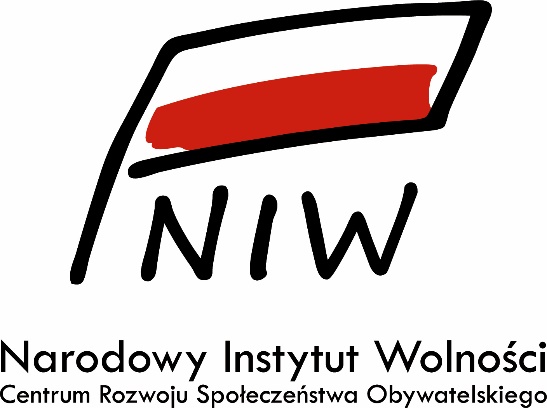 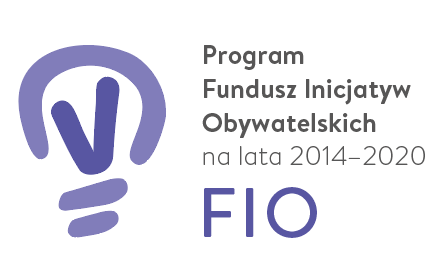 DOPUSZCZALNOŚĆ ZMIAN W KOSZTORYSIEZleceniobiorca realizując zadanie publiczne powinien dokonywać wydatków zgodnie z umową i kosztorysem stanowiącym załącznik do umowy o realizację zadania publicznego.W toku realizacji zadania dopuszcza się wprowadzanie zmian w kosztorysie opisanych poniżej bez konieczności powiadamiania NIW-CRSO, z zastrzeżeniem, iż koszty łączne dotacji określone w kosztorysie nie mogą ulec zwiększeniu.W ramach jednej kategorii możliwe są następujące przesunięcia pomiędzy pozycjami:Kategoria I.A – Koszty merytoryczne Dopuszczalne jest zwiększenie wydatków w kategorii kosztów pokrywanych z dotacji lub wkładu własnego bez limitu.  Kategoria I.B – Koszty związane z rozwojem instytucjonalnym własnej organizacjiMożliwe jest przesunięcie zaoszczędzonych środków (z dotacji lub wkładu własnego) w ramach tej kategorii lub do kategorii I.A. Dodatkowo należy pamiętać, iż obowiązuje limit do wysokości 20% kwoty dotacji dla kategorii I.B, określony w rozdziale III podrozdziale 6 (Koszty kwalifikowalne) oraz limit kwotowy dla kosztów zakupu lub wypożyczenia składnika majątku - wartość początkowa nie większa niż 10 000 zł brutto.Kategoria II – Koszty obsługi zadania publicznego Możliwe jest przesunięcie zaoszczędzonych środków (z dotacji lub wkładu własnego) w tej kategorii do kategorii I.A. Dodatkowo należy pamiętać, iż obowiązuje limit do wysokości 25% kwoty dotacji dla kategorii II, określony w rozdziale III podrozdziale 6 (Koszty kwalifikowalne) oraz limit kwotowy dla kosztów zakupu lub wypożyczenia składnika majątku - wartość początkowa nie większa niż 10 000 zł brutto.ZASADY ZMIANY TREŚCI UMOWYZałączniki (kosztorys i harmonogram) stanowią integralną część umowy. Harmonogram – zmiany w harmonogramach realizacji zadań nie wymagają formy aneksu, pod warunkiem, że nie naruszają okresu realizacji projektu. Realizator zadania zgłasza do NIW-CRSO jedynie informację o zaistniałych zmianach. Informacja ta powinna być zawarta w sprawozdaniu. Termin realizacji zadania – w uzasadnionych przypadkach istnieje możliwość zmiany w tym zakresie w formie aneksu do umowy. Kosztorys – zmiana treści (np. wprowadzenie nowej pozycji do kosztorysu, obniżenie środków własnych, zamiana środków własnych finansowych na środki własne niefinansowe) wymaga zawarcia aneksu do umowy. Zmiany w poszczególnych pozycjach kosztorysu niewiążące się ze zmianą kwot dofinansowania ani wkładu własnego (tzn. zmiana opisu pozycji i związane z nią zmiany: rodzaju miary, ceny i liczby jednostek, planowane podzlecenie danej pozycji, poniesienie danego kosztu poza granicami Polski) nie wymagają formy aneksu, a jedynie akceptacji pisemnego lub mailowego zgłoszenia do NIW-CRSO. Informacje te powinny być zawarte w sprawozdaniu.Zmiany osobowe w zakresie personelu realizującego projekt również nie wymagają formy aneksu, a jedynie akceptacji pisemnego lub mailowego zgłoszenia do NIW-CRSO. Informacje te powinny być zawarte w sprawozdaniu.Zmiany dotyczące: nazwy organizacji, siedziby organizacji, reprezentacji organizacji (zawarte w komparycji umowy), mailowego adresu kontaktowego nie wymagają formy aneksu, a jedynie pisemnego lub mailowego zgłoszenia do NIW-CRSO. Informacja ta powinna być zawarta w sprawozdaniu.Zmiana numeru rachunku bankowego również nie wymaga formy aneksu, a jedynie przesłania do NIW-CRSO pisemnej informacji podpisanej przez osoby upoważnione do zawarcia umowy. Pozostałe zmiany treści umowy wymagają formy aneksu. Wszelkie zmiany muszą być zgłaszane ze stosownym wyprzedzeniem uwzględniającym poszczególne etapy realizacji zadania. Proponowane przez zleceniobiorcę zmiany wymagające formy aneksu wymagają uprzedniego złożenia wniosku do NIW-CRSO o zawarcie aneksu do umowy nie później niż na miesiąc przed końcem realizacji finansowanego zadania. Pismo w tej sprawie należy:przesłać pocztą elektroniczną do na adres: fio@niw.gov.pl lub wysłać drogą pocztową listem poleconym na adres: Narodowy Instytut WolnościCentrum Rozwoju Społeczeństwa Obywatelskiego00-124 Warszawaal. Jana Pawła II 12W piśmie należy opisać proponowane zmiany wraz z uzasadnieniem.W odpowiedzi na pismo NIW-CRSO skontaktuje się drogą mailową z daną organizacją i udzieli dostępu do Systemu Obsługi Dotacji NIW-CRSO w celu naniesienia stosownych zmian. NIW-CRSO zweryfikuje wprowadzone dane i po akceptacji sformułuje stosowny aneks. Nie przewiduje się możliwości dokonywania zmian, wymagających zawierania aneksu do umowy, na etapie przygotowywania sprawozdania (tj. po dacie zakończenia realizacji zadania).DYSPONOWANIE ŚRODKAMI UWOLNIONYMIW przypadku uwolnienia środków wynikającego z: rezygnacji z realizacji zadania przez organizację, której projekt otrzymał dofinansowanie,rezygnacji z części dofinansowania przez organizację, której projekt otrzymał dofinansowanie,oszczędności z pomocy technicznej,niewykorzystania części alokacji na dany priorytet, zaistnienia jednej z przesłanek do niepodpisania umowy o których mowa w rozdziale VII, podrozdziale 1. Zawarcie umowy,w ramach w kompetencji Dyrektora NIW-CRSO pozostaje możliwość zwiększenia dofinansowania (maksymalnie do wnioskowanej kwoty dotacji) lub przyznania dofinansowania dla projektów znajdujących się na „liście ofert rezerwowych” – do wysokości kwoty uwolnionych środków.Dyrektor NIW-CRSO podejmując rozstrzygnięcie, o którym mowa powyżej, bierze pod uwagę ewentualne błędy w ocenie merytorycznej mające wpływ na decyzję o dofinansowania, a także  gotowość do realizacji projektu przy zmienionych warunkach – dotyczącą uwzględnienia oferty w rozstrzygnięciach dotyczących dofinansowania ze środków uwolnionych.CZĘŚĆ B - Zasady rozliczania dotacji i sprawozdanieZASADY ROZLICZANIA DOTACJIW ramach Programu FIO Zleceniobiorca jest zobowiązany do wykorzystania przekazanych środków finansowych zgodnie z celem na jaki je uzyskał i na warunkach określonych umową, w szczególności zgodnie z ofertą oraz zaktualizowanymi, stosownie do przyznanej dotacji, harmonogramem i kosztorysem, stanowiącymi integralną część umowy.Rozliczenie dotacji następuje zgodnie z obowiązującymi przepisami ustawy  z dnia 27 sierpnia 2009 r. o finansach publicznych (t.j. Dz. U. z 2019 r. poz. 869 z późn. zm.), umową o dofinansowanie oraz postanowieniami niniejszego Regulaminu.Rozliczenie dotacji następuje na podstawie złożonego przez Zleceniobiorcę sprawozdania z wykonania zadania w ramach Programu FIO w 2020 roku (zgodnie ze wzorem określonym w rozporządzeniu wykonawczym do UoDPPioW).Rozliczenie dotacji polega na weryfikacji przez NIW-CRSO założonych w ofercie rezultatów i działań. Realizacja założonych w ofercie rezultatów i działań oznacza spełnienie przez Oferenta warunków umowy o dotację.W przypadku braku realizacji zakładanych rezultatów i działań w zaplanowanym w ofercie zakresie, NIW-CRSO może uznać całość lub część dotacji za pobraną w nadmiernej wysokości i jako taką podlegającą zwrotowi. Wysokość dotacji podlegającej zwrotowi w takim przypadku określa NIW-CRSO proporcjonalnie do zakresu niezrealizowanych celów, rezultatów i działań. W przypadku uzasadnionych zmian w realizacji warunków umowy o dotację, Oferent ma obowiązek ich zgłoszenia do NIW-CRSO zgodnie z zapisami rozdziału VIII.4 Zasady zmiany treści umowy opisane zostały w części A Regulaminu.SPRAWOZDANIE Z WYKONANIA ZADANIA W RAMACH PROGRAMU FIO W 2020 r.Sprawozdanie z wykonania zadania publicznego dofinansowanego w ramach Programu FIO należy wypełnić w terminie 30 dni od daty zakończenia jego realizacji, w wersji elektronicznej za pomocą generatora sprawozdań on-line, zamieszczonego na stronie internetowej https://generator.niw.gov.pl oraz dostarczyć lub przesłać w formie papierowej w terminie 30 dni od daty zakończenia realizacji zadania – liczy się data złożenia lub data stempla pocztowego (stempla operatora świadczącego usługi powszechne). W Systemie Obsługi Dotacji Oferenci zobowiązani są do przedstawienia aktualnych danych dotyczących osiągnięcia wskaźników Programu FIO 2014-2020 w formie ankiety. TERMIN ROZLICZENIA PRZYZNANEJ DOTACJITermin rozliczenia przyznanej dotacji określony jest w umowie i nie może przekraczać 30 dni od dnia wykonania zadania, o którym mowa w § 2 ust. 1 umowy. Umowa określa również termin zwrotu niewykorzystanej części dotacji, oraz numer rachunku na który należy ją przekazać. W przypadku odsetek od kwot dotacji zwróconych po terminie, odsetki podlegają zwrotowi na rachunek bieżący dochodów budżetu państwa w wysokości określonej jak dla zaległości podatkowych.    Zasadą jest dokonywanie przez Zleceniobiorcę płatności bezgotówkowej (przelewy), jednakże dopuszczalne jest dokonywanie płatności gotówkowych w przypadkach, gdy nie jest możliwy obrót bezgotówkowy. Zleceniobiorca może dokonywać płatności w terminie realizacji zadania określonym w umowie, nie wcześniej niż od dnia rozpoczęcia zadania określonego w umowie, a także w ciągu 14 dni od dnia zakończenia zadania, ale nie później niż do 31 grudnia (co wynika z zasady roczności budżetu – 31 grudnia jest ostatecznym terminem dokonywania płatności).Oznacza to, że Zleceniobiorca nie może dokonywać płatności związanych z realizacją zadania zarówno ze środków przekazanych w ramach dotacji, jak i ze środków własnych w terminach innych niż wskazane w umowie. W szczególności dotyczy to np. kosztów eksploatacji, za które faktury wystawiane są w miesiącu następnym. Podatek od osób fizycznych, z którymi podpisano umowy należy opłacić do ostatniego dnia realizacji zadania, składki ZUS za dany miesiąc co do zasady należy płacić w następnym miesiącu, ale nie jest zabronione zapłacenie składek w miesiącu, za który są one pobierane. Natomiast faktury za ostatni miesiąc realizacji projektu wystawiane w następnym miesiącu, np. telefon bądź inne usługi eksploatacyjne należy zaliczkowo zapłacić w miesiącu, w którym kończy się realizacja projektu.  DOKUMENTACJA FINANSOWO-KSIĘGOWA Wydatki finansowe ponoszone w ramach realizowanych projektów muszą być dokumentowane za pomocą dowodów księgowych, spełniających wymagania określone dla dowodu księgowego, które zgodnie z ustawą z dnia 29 września 1994 r. o rachunkowości (t.j. Dz. U. z 2019 r. poz. 351) są podstawą stwierdzającą dokonanie operacji gospodarczej. Dowody księgowe powinny być rzetelne, to jest zgodne z rzeczywistym przebiegiem operacji gospodarczej, którą dokumentują, kompletne oraz wolne od błędów rachunkowych. Dowody księgowe związane z realizacją zadania, dotyczące zarówno dotacji jak i wkładu własnego zaangażowanego w projekty realizowane w ramach Funduszu Inicjatyw Obywatelskich, winny być opisane w sposób trwały na odwrocie dowodu księgowego, zgodnie z wymogami określonymi w art. 21 ustawy o rachunkowości. Brak opisu w sposób trwały na odwrocie dowodu księgowego będzie skutkował nieuznaniem tego wydatku.       ROZLICZENIE WKŁADU OSOBOWEGO Rozliczenie wkładu osobowego obejmuje w szczególności porozumienie zawierane między Zleceniobiorcą a wolontariuszem w formie pisemnej. Praca społeczna członków jest dokumentowana w formie oświadczeń zawierających w szczególności: imię i nazwisko członka, nazwę organizacji, na rzecz której wykonuje on pracę społeczną, okres wykonywania pracy społecznej oraz przedmiot i miejsce wykonywania pracy społecznej, a także podpis. ROZLICZENIE PODRÓŻY SŁUŻBOWYCH OSÓB ZAANGAŻOWANYCH W REALIZACJĘ PROJEKTU Do należności z tytułu podróży służbowej, odbywanej na obszarze kraju przez osoby zatrudnione przy realizacji zadania, dofinansowanego ze środków Funduszu Inicjatyw Obywatelskich, należy stosować rozporządzenie Ministra Pracy i Polityki Społecznej z dnia 29 stycznia 2013 r. w sprawie należności przysługujących pracownikowi zatrudnionemu w państwowej lub samorządowej jednostce sfery budżetowej z tytułu podróży służbowej (Dz. U. z 2013 r. poz. 167).ROZLICZENIE DOJAZDÓW BENEFICJENTÓWKwalifikowalne są wydatki związane z przejazdem publicznymi lub prywatnymi środkami transportu (bilety kolejowe II klasą, bilety autobusowe PKS, komunikacji miejskiej lub opłaty za przejazdy wykonywane przez podmioty prywatne). Wydatki poniesione przez beneficjentów projektu w związku z przejazdem samochodem prywatnym są kwalifikowalne do wysokości ceny biletu transportu publicznego na danej trasie, po przedstawieniu przez beneficjenta stosownego oświadczenia – w oświadczeniu należy wskazać trasę przejazdu (od – do), liczbę kilometrów, numer rejestracyjny samochodu własnego lub użytkowanego. ROZLICZENIE PRZYCHODÓW UZYSKANYCH PRZY REALIZACJI ZADANIA PUBLICZNEGOZleceniobiorca jest zobowiązany wskazać w sprawozdaniu z realizacji zadania publicznego wysokość przychodów uzyskanych przy realizacji tego zadania. Przychody należy zwrócić na rachunek bankowy Zleceniodawcy określony w umowie. Dopuszczalne jest także wydatkowanie uzyskanych przychodów na realizację zadania publicznego jednak wyłącznie na zasadach określonych w umowie i kosztorysie będącym załącznikiem do umowy, a także określonych w Regulaminie. Wydatkowanie osiągniętych przychodów niezgodnie z przeznaczeniem uznaje się za dotację pobraną w nadmiernej wysokości i podlega dochodzeniu w trybie postępowania administracyjnego. KONTROLA REALIZACJI ZADANIAZATWIERDZENIE SPRAWOZDANIA WRAZ Z POINFORMOWANIEM ORGANIZACJIPrzesłane do NIW-CRSO sprawozdania są poddawane analizie, której wynik zostaje przesłany do Zleceniobiorcy. W przypadku braku uchybień Zleceniobiorca zostaje pisemnie poinformowany o zaakceptowaniu sprawozdania.KONSEKWENCJE UCHYBIEŃKonsekwencją rażących uchybień w rozliczaniu dotacji może być zwrot części lub całości przyznanej dotacji (na podstawie przepisów o finansach publicznych). Każde uchybienie w wykorzystaniu i pobraniu dotacji skutkuje obowiązkiem zwrotu tej części dotacji wraz z odsetkami w wysokości określonej jak dla zaległości podatkowych, a w przypadku braku zwrotu obowiązkiem wydania decyzji administracyjnej zobowiązującej do zwrotu dotacji oraz wszczęcia postępowania egzekucyjnego w celu wyegzekwowania należności.RODZAJE KONTROLIKontrola obejmuje prawidłowość wykonania zadania przez Zleceniobiorcę oraz prawidłowość wydatkowania przekazanych środków finansowych. W związku z tym, kontrola może być prowadzona zarówno w trakcie, jak i po zakończeniu realizacji zadania.Prawo kontroli przysługuje Zleceniodawcy zarówno w siedzibie Zleceniobiorcy, jak i w miejscu realizacji zadania.OKRES KONTROLI PRZYZNANEJ DOTACJIStosownie do art. 70 §1 ustawy  z dnia 29 sierpnia 1997 r. - Ordynacja podatkowa (t.j. Dz. U. z 2019 r. poz. 900 z późn. zm.), do której ustawa o finansach publicznych w przypadku należności publicznoprawnych odsyła w sprawach nieuregulowanych tą ustawą, zobowiązanie podatkowe przedawnia się z upływem pięciu lat, licząc od końca roku kalendarzowego w którym upłynął termin płatności podatku. Tym samym uprawnienia organu do sprawowania kontroli prawidłowości wykonania zadania publicznego przysługują mu przez okres 5 lat licząc od końca roku kalendarzowego, w którym realizowano zadanie publiczne.CZĘŚĆ C – ZAŁĄCZNIKIZAŁĄCZNIK NR  1 WZÓR OFERTY OFERTA REALIZACJI ZADANIA PUBLICZNEGO* / OFERTA WSPÓLNA REALIZACJI ZADANIA PUBLICZNEGO*, O KTÓREJ MOWA W ART. 14 UST. 1 USTAWY Z DNIA 24 KWIETNIA 2003 R. 
O DZIAŁALNOŚCI POŻYTKU PUBLICZNEGO I O WOLONTARIACIE 
(T.J. DZ. U. Z 2019 R. POZ. 688)SKŁADANA W 2019 ROKU NA PODSTAWIEPROGRAMU FUNDUSZ INICJATYW OBYWATELSKICH - KONKURS FIO 2020 – PRIORYTETY 2-4Oferta numer: …I. Podstawowe informacje o złożonej ofercieII. Dane oferenta(-tów) III. Opis zadaniaIV.	Charakterystyka oferentaV.	Kalkulacja przewidywanych kosztów realizacji zadania publicznegoVI.	Inne informacjeVII.	OświadczeniaOświadczam(-my), że:oferent(-ci)* składający niniejszą ofertę są podmiotami uprawnionymi do udziału w konkursie;oferent(-ci)* składający niniejszą ofertę posiadają pełnomocnictwo szczegółowe do działania w ramach niniejszego konkursu, w imieniu jednostki macierzystej (tylko oddziały terenowe nieposiadające osobowości prawnej);proponowane zadanie publiczne będzie realizowane wyłącznie w zakresie działalności pożytku publicznego 
oferenta(-tów);oferent(-ci)* składający niniejszą ofertę nie działają w celu osiągnięcia zysku oraz przeznaczają całość dochodu na realizację celów statutowych oraz nie przeznaczają zysku do podziału między swoich udziałowców, akcjonariuszy i pracowników (tylko spółki akcyjne, spółki z o.o., koła gospodyń wiejskich oraz kluby sportowe będące spółkami);pobieranie świadczeń pieniężnych od odbiorców zadania będzie się odbywać wyłącznie w ramach prowadzonej odpłatnej działalności pożytku publicznego (tylko Oferenci, którzy w ofercie zaplanują pobieranie wpłat i opłat od adresatów zadania);oferent(-ci)* składający niniejszą ofertę nie zalega(-ją) z opłacaniem należności z tytułu zobowiązań podatkowych;oferent(-ci)* składający niniejszą ofertę nie zalega(-ją) z opłacaniem należności z tytułu składek na ubezpieczenia społeczne;dane zawarte w części II niniejszej oferty są zgodne z Krajowym Rejestrem Sądowym / właściwą ewidencją;wszystkie informacje podane w ofercie oraz załącznikach są zgodne z aktualnym stanem prawnym 
i faktycznym;oferent(-ci)* składający niniejszą ofertę nie znajdują się w rejestrze podmiotów wykluczonych z możliwości otrzymywania środków przeznaczonych na realizację programów finansowanych z udziałem środków europejskich.w zakresie związanym z otwartym konkursem ofert, w tym z gromadzeniem, przetwarzaniem i przekazywaniem danych osobowych, a także wprowadzaniem ich do systemów informatycznych, przetwarzanie danych osobowych odbywa się zgodnie z przepisami Rozporządzenia Parlamentu Europejskiego i Rady (UE) 2016/679 z dnia 27 kwietnia 2016 r. w sprawie ochrony osób fizycznych w związku z przetwarzaniem danych osobowych i w sprawie swobodnego przepływu takich danych oraz uchylenia dyrektywy 95/46/WE, w tym w szczególności, że osoby, których dotyczą te dane, złożyły stosowne oświadczenia.wysokość przychodu osiągniętą w 2018 roku wyniosła ….siedziba oferenta mieści się w miejscowości liczącej nie więcej niż 25 tys. mieszkańców/powyżej 25 tys. mieszkańców, jednakże nie więcej niż 50 tys. mieszkańców/powyżej 50 tys. mieszkańców;w latach 2014-2019 nie otrzymaliśmy dofinansowania w ramach otwartego konkursu ofert ogłoszonego w ramach Programu FIO 2014-2020..................................................................                                                        Data ........................................................ (podpis osoby upoważnionej lub podpisy osób upoważnionych do składania oświadczeń woli w imieniu oferentów)ZAŁĄCZNIK NR  2 KARTA OCENY FORMALNEJ Dzień: Miesiąc:     Rok:		 ZAŁĄCZNIK NR  3  KARTA OCENY MERYTORYCZNEJ Dzień: Miesiąc:     Rok:		 								    ……………….………….………										PodpisNumer kryteriumKryterium formalneMożliwość odwołania1Wypełnienie i złożenie oferty on-line za pomocą Systemu Obsługi Dotacji NIW-CRSO, dostępnego na stronie internetowej https://generator.niw.gov.pl/  w terminie wskazanym w ogłoszeniu o konkursie.Nie2Złożenie oferty przez uprawniony podmiot.TakSPomysł szczególnie wartościowy. Rekomendowany do dofinansowania w pierwszej kolejności.APomysł wartościowy. Rekomendowany do dofinansowania.BPomysł prawidłowy. Rekomendowany do dofinansowania w przypadku dostępności środków.CPomysł niewpisujący się bezpośrednio w cele Programu FIO. Rekomendowany brak dofinansowania.Szczegółowe kryteria merytoryczne w 2020 r.Szczegółowe kryteria merytoryczne w 2020 r.Szczegółowe kryteria merytoryczne w 2020 r.Maksymalna liczba punktówMinimum punktowe1. Adekwatność oferty w odniesieniu do celów programu oraz celów i potrzeb jego uczestników i organizacji zaangażowanych w jego realizację30 pkt.50% z 2 x 30 pkt. = 30 pkt.W przypadku stwierdzenia, że złożona oferta jest niezgodna z celem ogólnym lub celami szczegółowymi Programu oferta otrzymuje „0” punktów i nie podlega dalszej ocenie.W przypadku stwierdzenia, że złożona oferta jest niezgodna z celem ogólnym lub celami szczegółowymi Programu oferta otrzymuje „0” punktów i nie podlega dalszej ocenie.W przypadku stwierdzenia, że złożona oferta jest niezgodna z celem ogólnym lub celami szczegółowymi Programu oferta otrzymuje „0” punktów i nie podlega dalszej ocenie.2. Jakość planu działań zawartych w ofercie i sposobu jego realizacji.20 pkt.50% z 2 x 20 pkt. = 20 pkt.3. Wpływ działań zawartych w ofercie na uczestników, organizacje zaangażowane w realizację oferty oraz inne podmioty będące interesariuszami działań. W tym także trwałość rezultatów działań zawartych w ofercie i jakość środków mających na celu upowszechnienie rezultatów.15 pkt.50% z 2 x 15 pkt. = 15 pkt.4. Możliwość realizacji oferty przez Oferentów (uwzględniając potencjał i doświadczenie ich członków i partnerów).20 pkt.50% z 2 x 20 pkt. = 20 pkt.5. Zasadność planowanych kosztów w stosunku do celów, rezultatów i zakresu działań, które obejmuje oferta.15 pkt.50% z 2 x 15 pkt. = 15 pkt.ŁĄCZNIE100 pkt.Lp.Kryterium StrategicznePunktacjaPodmiot weryfikujący kryterium1Oferta realizowana przez organizację, której roczny przychód za 2018 roku nie przekracza 100 tys. zł.3NIW-CRSO2Oferta realizowana przez organizację mającą siedzibę w miejscowości liczącej nie więcej niż 25 tys. mieszkańców.3NIW-CRSO2Oferta realizowana przez organizację mającą siedzibę w miejscowości liczącej powyżej 25 tys. mieszkańców, jednakże nie więcej niż 50 tys. mieszkańców.1NIW-CRSO3Oferta złożona przez podmiot, który nie otrzymał dotychczas dotacji w ramach P FIO 2014-2020.3NIW-CRSOEkspert 1Ekspert 2Ocena łączna pomysłuSSSSAA+SBOferta kierowana do oceny 3 ekspertaSCOferta kierowana do oceny 3 ekspertaAAAABB+ACOferta kierowana do oceny 3 ekspertaBBBBCC+CCCW przypadku, gdy: łączna ocena od dwóch ekspertów jest niższa niż 120 punktów lubłączna ocena od dwóch ekspertów wynosi mniej niż 50% w danym obszarze oceny,oferta zostaje oceniona negatywnie na etapie oceny merytorycznej. Lp.Nr OfertyTytuł zadaniaPriorytetObszarKwota dotacji rok 2020Łączna ocena pomysłuLiczba punktówOferentNumer rejestruSiedzibaWojewództwoWojewództwo1431Zadanie A21100.000 złS199Oferent X32167GdańskPOMPOM2766Zadanie B25120.000 złS175Oferent Y22224Toruń KUJ-POMKUJ-POM3787Zadanie C2150.000 złS160Oferent Z21778KrakówMAŁMAŁ….….….….….….….….….….….….112699Zadanie D25100.000 złA+190Oferent A65908IławaWAR-MAZWAR-MAZ12587Zadanie E25150.000 złA+180Oferent B00833SłupcaWLKWLK131624Zadanie F2560.000 złA+175Oferent C11111Katowice ŚLĄŚLĄ….….….….….….….….….….….….282258Zadanie G2180.000 złA200Oferent D20973Boża WolaMAZMAZ292335Zadanie H2530.000 złA160Oferent E46150KielceŚWIĘTŚWIĘT….….….….….….….….….….….….411208Zadanie I25100.000 złB+170Oferent F41818LublinLUBELLUBEL….….….….….….….….….….….….621786Zadanie J2575.000 złB199Oferent G60034PłockMAZMAZPriorytetalokacja na rok 2020 w %Zobowiązania na rok 2020alokacja na rok 2020  PLN11710 200 000-25010 000 00020 000 0003203 520 0008 480 000492 500 0002 900 000SUMA9626 220 00031 380 0001. Organ administracji publicznej,do którego jest adresowana oferta Narodowy Instytut Wolności – Centrum Rozwoju Społeczeństwa Obywatelskiego2. Rodzaj zadania publicznego)2. Rodzaj zadania publicznego)PriorytetCel szczegółowy P FIO 2014-2020Kierunek działaniaSfera działalności pożytku publicznego1. Dane Oferenta 1Nazwa:Forma prawna:Numer NIP:	REGON:Dokładny adres Dane teleadresowe1. Dane Oferenta 1Nazwa:Forma prawna:Numer NIP:	REGON:Dokładny adres Dane teleadresowe1. Dane Oferenta 1Nazwa:Forma prawna:Numer NIP:	REGON:Dokładny adres Dane teleadresowe2. Dane osoby upoważnionej do składania wyjaśnień dotyczących oferty  2. Dane osoby upoważnionej do składania wyjaśnień dotyczących oferty  2. Dane osoby upoważnionej do składania wyjaśnień dotyczących oferty  Imię i nazwiskoNumer telefonuAdres e-mailCzy Oferta będzie realizowana przez oddział terenowy nieposiadający osobowości prawnej?Czy Oferta będzie realizowana przez oddział terenowy nieposiadający osobowości prawnej?TAKTAKNIEDane Oddziału terenowegoNazwa:Dokładny adres Dane teleadresoweDane Oddziału terenowegoNazwa:Dokładny adres Dane teleadresoweDane Oddziału terenowegoNazwa:Dokładny adres Dane teleadresoweDane Oddziału terenowegoNazwa:Dokładny adres Dane teleadresoweDane Oddziału terenowegoNazwa:Dokładny adres Dane teleadresoweDane osoby upoważnionej do składania wyjaśnień dotyczących oferty  Dane osoby upoważnionej do składania wyjaśnień dotyczących oferty  Dane osoby upoważnionej do składania wyjaśnień dotyczących oferty  Dane osoby upoważnionej do składania wyjaśnień dotyczących oferty  Dane osoby upoważnionej do składania wyjaśnień dotyczących oferty  Imię i nazwiskoNumer telefonuNumer telefonuAdres e-mailAdres e-mail1. Tytuł zadania publicznego1. Tytuł zadania publicznego1. Tytuł zadania publicznego1. Tytuł zadania publicznego2. Termin realizacji zadania publicznego2. Termin realizacji zadania publicznego2. Termin realizacji zadania publicznego2. Termin realizacji zadania publicznegoData rozpoczęciaData rozpoczęciaData rozpoczęciaData zakończeniaData zakończenia3. Syntetyczny opis zadania 3. Syntetyczny opis zadania 3. Syntetyczny opis zadania 3. Syntetyczny opis zadania 3. Syntetyczny opis zadania 3. Syntetyczny opis zadania 3. Syntetyczny opis zadania 3. Syntetyczny opis zadania 3. Syntetyczny opis zadania 3. Syntetyczny opis zadania 3. Syntetyczny opis zadania 3. Syntetyczny opis zadania 3. Syntetyczny opis zadania Miejsce realizacji zadaniaMiejsce realizacji zadaniaMiejsce realizacji zadaniaMiejsce realizacji zadaniaMiejsce realizacji zadaniaMiejsce realizacji zadaniaMiejsce realizacji zadaniaMiejsce realizacji zadaniaMiejsce realizacji zadaniaMiejsce realizacji zadaniaMiejsce realizacji zadaniaMiejsce realizacji zadaniaMiejsce realizacji zadaniaOpis grupy docelowejOpis grupy docelowejOpis grupy docelowejOpis grupy docelowejOpis grupy docelowejOpis grupy docelowejOpis grupy docelowejOpis grupy docelowejOpis grupy docelowejOpis grupy docelowejOpis grupy docelowejOpis grupy docelowejOpis grupy docelowejLiczba beneficjentówLiczba beneficjentówLiczba beneficjentówLiczba beneficjentówLiczba beneficjentówLiczba beneficjentówLiczba beneficjentówLiczba beneficjentówLiczba beneficjentówLiczba beneficjentówLiczba beneficjentówLiczba beneficjentówLiczba beneficjentówLiczba indywidualnych beneficjentówLiczba indywidualnych beneficjentówLiczba indywidualnych beneficjentówLiczba indywidualnych beneficjentówLiczba indywidualnych beneficjentówLiczba indywidualnych beneficjentówLiczba organizacji Liczba organizacji Liczba organizacji Liczba organizacji Liczba organizacji Liczba organizacji Liczba organizacji Komplementarność z innymi działaniami podejmowanymi przez OferentaKomplementarność z innymi działaniami podejmowanymi przez OferentaKomplementarność z innymi działaniami podejmowanymi przez OferentaKomplementarność z innymi działaniami podejmowanymi przez OferentaKomplementarność z innymi działaniami podejmowanymi przez OferentaKomplementarność z innymi działaniami podejmowanymi przez OferentaKomplementarność z innymi działaniami podejmowanymi przez OferentaKomplementarność z innymi działaniami podejmowanymi przez OferentaKomplementarność z innymi działaniami podejmowanymi przez OferentaKomplementarność z innymi działaniami podejmowanymi przez OferentaKomplementarność z innymi działaniami podejmowanymi przez OferentaKomplementarność z innymi działaniami podejmowanymi przez OferentaKomplementarność z innymi działaniami podejmowanymi przez Oferenta4. Plan i harmonogram działań na rok 2020 (należy wymienić i opisać w porządku logicznym wszystkie planowane w ofercie działania oraz określić ich uczestników i miejsce ich realizacji)4. Plan i harmonogram działań na rok 2020 (należy wymienić i opisać w porządku logicznym wszystkie planowane w ofercie działania oraz określić ich uczestników i miejsce ich realizacji)4. Plan i harmonogram działań na rok 2020 (należy wymienić i opisać w porządku logicznym wszystkie planowane w ofercie działania oraz określić ich uczestników i miejsce ich realizacji)4. Plan i harmonogram działań na rok 2020 (należy wymienić i opisać w porządku logicznym wszystkie planowane w ofercie działania oraz określić ich uczestników i miejsce ich realizacji)4. Plan i harmonogram działań na rok 2020 (należy wymienić i opisać w porządku logicznym wszystkie planowane w ofercie działania oraz określić ich uczestników i miejsce ich realizacji)4. Plan i harmonogram działań na rok 2020 (należy wymienić i opisać w porządku logicznym wszystkie planowane w ofercie działania oraz określić ich uczestników i miejsce ich realizacji)4. Plan i harmonogram działań na rok 2020 (należy wymienić i opisać w porządku logicznym wszystkie planowane w ofercie działania oraz określić ich uczestników i miejsce ich realizacji)4. Plan i harmonogram działań na rok 2020 (należy wymienić i opisać w porządku logicznym wszystkie planowane w ofercie działania oraz określić ich uczestników i miejsce ich realizacji)4. Plan i harmonogram działań na rok 2020 (należy wymienić i opisać w porządku logicznym wszystkie planowane w ofercie działania oraz określić ich uczestników i miejsce ich realizacji)4. Plan i harmonogram działań na rok 2020 (należy wymienić i opisać w porządku logicznym wszystkie planowane w ofercie działania oraz określić ich uczestników i miejsce ich realizacji)4. Plan i harmonogram działań na rok 2020 (należy wymienić i opisać w porządku logicznym wszystkie planowane w ofercie działania oraz określić ich uczestników i miejsce ich realizacji)4. Plan i harmonogram działań na rok 2020 (należy wymienić i opisać w porządku logicznym wszystkie planowane w ofercie działania oraz określić ich uczestników i miejsce ich realizacji)4. Plan i harmonogram działań na rok 2020 (należy wymienić i opisać w porządku logicznym wszystkie planowane w ofercie działania oraz określić ich uczestników i miejsce ich realizacji)Nazwa działaniaOpisOpisOpisPlanowany termin realizacji Planowany termin realizacji Zakres działania realizowany przez podmiot niebędący stroną umowy)Zakres działania realizowany przez podmiot niebędący stroną umowy)Lp.Nazwa działaniaOpisOpisOpisGrupa docelowaGrupa docelowaGrupa docelowaGrupa docelowaPlanowany termin realizacji Planowany termin realizacji Zakres działania realizowany przez podmiot niebędący stroną umowy)Zakres działania realizowany przez podmiot niebędący stroną umowy)123…5. Opis zakładanych rezultatów realizacji zadania publicznego 5. Opis zakładanych rezultatów realizacji zadania publicznego 5. Opis zakładanych rezultatów realizacji zadania publicznego 5. Opis zakładanych rezultatów realizacji zadania publicznego 5. Opis zakładanych rezultatów realizacji zadania publicznego 5. Opis zakładanych rezultatów realizacji zadania publicznego 5. Opis zakładanych rezultatów realizacji zadania publicznego 5. Opis zakładanych rezultatów realizacji zadania publicznego 5. Opis zakładanych rezultatów realizacji zadania publicznego 5. Opis zakładanych rezultatów realizacji zadania publicznego 5. Opis zakładanych rezultatów realizacji zadania publicznego 5. Opis zakładanych rezultatów realizacji zadania publicznego 5. Opis zakładanych rezultatów realizacji zadania publicznego Co będzie bezpośrednim efektem (materialne „produkty” lub „usługi” zrealizowane na rzecz uczestników zadania) realizacji oferty?Co będzie bezpośrednim efektem (materialne „produkty” lub „usługi” zrealizowane na rzecz uczestników zadania) realizacji oferty?Co będzie bezpośrednim efektem (materialne „produkty” lub „usługi” zrealizowane na rzecz uczestników zadania) realizacji oferty?Co będzie bezpośrednim efektem (materialne „produkty” lub „usługi” zrealizowane na rzecz uczestników zadania) realizacji oferty?Co będzie bezpośrednim efektem (materialne „produkty” lub „usługi” zrealizowane na rzecz uczestników zadania) realizacji oferty?Co będzie bezpośrednim efektem (materialne „produkty” lub „usługi” zrealizowane na rzecz uczestników zadania) realizacji oferty?Co będzie bezpośrednim efektem (materialne „produkty” lub „usługi” zrealizowane na rzecz uczestników zadania) realizacji oferty?Co będzie bezpośrednim efektem (materialne „produkty” lub „usługi” zrealizowane na rzecz uczestników zadania) realizacji oferty?Co będzie bezpośrednim efektem (materialne „produkty” lub „usługi” zrealizowane na rzecz uczestników zadania) realizacji oferty?Co będzie bezpośrednim efektem (materialne „produkty” lub „usługi” zrealizowane na rzecz uczestników zadania) realizacji oferty?Co będzie bezpośrednim efektem (materialne „produkty” lub „usługi” zrealizowane na rzecz uczestników zadania) realizacji oferty?Co będzie bezpośrednim efektem (materialne „produkty” lub „usługi” zrealizowane na rzecz uczestników zadania) realizacji oferty?Co będzie bezpośrednim efektem (materialne „produkty” lub „usługi” zrealizowane na rzecz uczestników zadania) realizacji oferty?Jaka zmiana społeczna zostanie osiągnięta poprzez realizację zadania?Jaka zmiana społeczna zostanie osiągnięta poprzez realizację zadania?Jaka zmiana społeczna zostanie osiągnięta poprzez realizację zadania?Jaka zmiana społeczna zostanie osiągnięta poprzez realizację zadania?Jaka zmiana społeczna zostanie osiągnięta poprzez realizację zadania?Jaka zmiana społeczna zostanie osiągnięta poprzez realizację zadania?Jaka zmiana społeczna zostanie osiągnięta poprzez realizację zadania?Jaka zmiana społeczna zostanie osiągnięta poprzez realizację zadania?Jaka zmiana społeczna zostanie osiągnięta poprzez realizację zadania?Jaka zmiana społeczna zostanie osiągnięta poprzez realizację zadania?Jaka zmiana społeczna zostanie osiągnięta poprzez realizację zadania?Jaka zmiana społeczna zostanie osiągnięta poprzez realizację zadania?Jaka zmiana społeczna zostanie osiągnięta poprzez realizację zadania?Czy przewidywane jest wykorzystanie rezultatów osiągniętych w trakcie realizacji oferty w dalszych działaniach organizacji? – trwałość rezultatów zadania)Czy przewidywane jest wykorzystanie rezultatów osiągniętych w trakcie realizacji oferty w dalszych działaniach organizacji? – trwałość rezultatów zadania)Czy przewidywane jest wykorzystanie rezultatów osiągniętych w trakcie realizacji oferty w dalszych działaniach organizacji? – trwałość rezultatów zadania)Czy przewidywane jest wykorzystanie rezultatów osiągniętych w trakcie realizacji oferty w dalszych działaniach organizacji? – trwałość rezultatów zadania)Czy przewidywane jest wykorzystanie rezultatów osiągniętych w trakcie realizacji oferty w dalszych działaniach organizacji? – trwałość rezultatów zadania)Czy przewidywane jest wykorzystanie rezultatów osiągniętych w trakcie realizacji oferty w dalszych działaniach organizacji? – trwałość rezultatów zadania)Czy przewidywane jest wykorzystanie rezultatów osiągniętych w trakcie realizacji oferty w dalszych działaniach organizacji? – trwałość rezultatów zadania)Czy przewidywane jest wykorzystanie rezultatów osiągniętych w trakcie realizacji oferty w dalszych działaniach organizacji? – trwałość rezultatów zadania)Czy przewidywane jest wykorzystanie rezultatów osiągniętych w trakcie realizacji oferty w dalszych działaniach organizacji? – trwałość rezultatów zadania)Czy przewidywane jest wykorzystanie rezultatów osiągniętych w trakcie realizacji oferty w dalszych działaniach organizacji? – trwałość rezultatów zadania)Czy przewidywane jest wykorzystanie rezultatów osiągniętych w trakcie realizacji oferty w dalszych działaniach organizacji? – trwałość rezultatów zadania)Czy przewidywane jest wykorzystanie rezultatów osiągniętych w trakcie realizacji oferty w dalszych działaniach organizacji? – trwałość rezultatów zadania)Czy przewidywane jest wykorzystanie rezultatów osiągniętych w trakcie realizacji oferty w dalszych działaniach organizacji? – trwałość rezultatów zadania)6. Dodatkowe informacje dotyczące rezultatów realizacji zadania publicznego)6. Dodatkowe informacje dotyczące rezultatów realizacji zadania publicznego)6. Dodatkowe informacje dotyczące rezultatów realizacji zadania publicznego)6. Dodatkowe informacje dotyczące rezultatów realizacji zadania publicznego)6. Dodatkowe informacje dotyczące rezultatów realizacji zadania publicznego)6. Dodatkowe informacje dotyczące rezultatów realizacji zadania publicznego)6. Dodatkowe informacje dotyczące rezultatów realizacji zadania publicznego)6. Dodatkowe informacje dotyczące rezultatów realizacji zadania publicznego)6. Dodatkowe informacje dotyczące rezultatów realizacji zadania publicznego)6. Dodatkowe informacje dotyczące rezultatów realizacji zadania publicznego)6. Dodatkowe informacje dotyczące rezultatów realizacji zadania publicznego)6. Dodatkowe informacje dotyczące rezultatów realizacji zadania publicznego)6. Dodatkowe informacje dotyczące rezultatów realizacji zadania publicznego)Nazwa rezultatuNazwa rezultatuNazwa rezultatuPlanowany poziom osiągnięcia rezultatów (wartość docelowa)Planowany poziom osiągnięcia rezultatów (wartość docelowa)Planowany poziom osiągnięcia rezultatów (wartość docelowa)Planowany poziom osiągnięcia rezultatów (wartość docelowa)Planowany poziom osiągnięcia rezultatów (wartość docelowa)Sposób monitorowania rezultatów / źródło informacji o osiągnięciu wskaźnikaSposób monitorowania rezultatów / źródło informacji o osiągnięciu wskaźnikaSposób monitorowania rezultatów / źródło informacji o osiągnięciu wskaźnikaSposób monitorowania rezultatów / źródło informacji o osiągnięciu wskaźnikaSposób monitorowania rezultatów / źródło informacji o osiągnięciu wskaźnika1. Informacja o wcześniejszej działalności oferenta, w szczególności w zakresie, którego dotyczy zadanie publiczne2. Zasoby kadrowe, rzeczowe i finansowe oferenta, które będą wykorzystane do realizacji zadaniaV.A Zestawienie kosztów realizacji zadania(w sekcji V-A należy skalkulować i zamieścić wszystkie koszty realizacji zadania niezależnie od źródła finansowania wskazanego w sekcji V-B)V.A Zestawienie kosztów realizacji zadania(w sekcji V-A należy skalkulować i zamieścić wszystkie koszty realizacji zadania niezależnie od źródła finansowania wskazanego w sekcji V-B)V.A Zestawienie kosztów realizacji zadania(w sekcji V-A należy skalkulować i zamieścić wszystkie koszty realizacji zadania niezależnie od źródła finansowania wskazanego w sekcji V-B)V.A Zestawienie kosztów realizacji zadania(w sekcji V-A należy skalkulować i zamieścić wszystkie koszty realizacji zadania niezależnie od źródła finansowania wskazanego w sekcji V-B)V.A Zestawienie kosztów realizacji zadania(w sekcji V-A należy skalkulować i zamieścić wszystkie koszty realizacji zadania niezależnie od źródła finansowania wskazanego w sekcji V-B)V.A Zestawienie kosztów realizacji zadania(w sekcji V-A należy skalkulować i zamieścić wszystkie koszty realizacji zadania niezależnie od źródła finansowania wskazanego w sekcji V-B)Lp.Rodzaj kosztuRodzajmiaryKoszt jednostkowy [PLN]Liczba jednostekWartość [PLN]Lp.Rodzaj kosztuRodzajmiaryKoszt jednostkowy [PLN]Liczba jednostekRazemI.AKoszty realizacji działańKoszty realizacji działańKoszty realizacji działańKoszty realizacji działańKoszty realizacji działańI.1.Działanie 1 I.1.1.Koszt 1I.1.2.Koszt 2……I.2.Działanie 2I.2.1.Koszt 1I.2.2.Koszt 2……Suma kosztów realizacji zadania w kategorii I.ASuma kosztów realizacji zadania w kategorii I.ASuma kosztów realizacji zadania w kategorii I.ASuma kosztów realizacji zadania w kategorii I.ASuma kosztów realizacji zadania w kategorii I.AI.BRozwój instytucjonalnyRozwój instytucjonalnyRozwój instytucjonalnyRozwój instytucjonalnyRozwój instytucjonalnyI.3.Działanie 3I.3.1.Koszt 1I.3.2.Koszt 2……Suma kosztów realizacji zadania w kategorii I.BSuma kosztów realizacji zadania w kategorii I.BSuma kosztów realizacji zadania w kategorii I.BSuma kosztów realizacji zadania w kategorii I.BSuma kosztów realizacji zadania w kategorii I.BSuma kosztów realizacji działańSuma kosztów realizacji działańSuma kosztów realizacji działańSuma kosztów realizacji działańSuma kosztów realizacji działańII.Koszty administracyjneKoszty administracyjneKoszty administracyjneKoszty administracyjneKoszty administracyjneII.1.Koszt 1II.2.Koszt 2……Suma kosztów administracyjnychSuma kosztów administracyjnychSuma kosztów administracyjnychSuma kosztów administracyjnychSuma kosztów administracyjnychSuma wszystkich kosztów realizacji zadaniaSuma wszystkich kosztów realizacji zadaniaSuma wszystkich kosztów realizacji zadaniaSuma wszystkich kosztów realizacji zadaniaSuma wszystkich kosztów realizacji zadaniaV.B Źródła finansowania kosztów realizacji zadaniaV.B Źródła finansowania kosztów realizacji zadaniaV.B Źródła finansowania kosztów realizacji zadaniaV.B Źródła finansowania kosztów realizacji zadaniaLp.Źródło finansowania kosztów realizacji zadaniaWartość [PLN]Udział [%]1.Suma wszystkich kosztów realizacji zadania1002.Planowana dotacja w ramach niniejszej oferty3.Wkład własny)3.1.Wkład własny finansowy3.2.Wkład własny niefinansowy (osobowy i rzeczowy)3.3Świadczenia pieniężne od odbiorców zadaniaV.C Podział kosztów realizacji zadania pomiędzy oferentów)V.C Podział kosztów realizacji zadania pomiędzy oferentów)V.C Podział kosztów realizacji zadania pomiędzy oferentów)Lp.Źródło finansowania kosztów realizacji zadaniaWartość [PLN]Razem1.Oferent 12.Oferent 2…Suma wszystkich kosztów realizacji zadaniaSuma wszystkich kosztów realizacji zadaniaInne działania, które mogą mieć znaczenie przy ocenie oferty, w tym odnoszące się do kalkulacji przewidywanych kosztów oraz oświadczeń zawartych w sekcji VII.Działania, które w ramach realizacji zadania publicznego będą wykonywać poszczególni oferenci oraz sposób ich reprezentacji wobec organu administracji publicznej – w przypadku oferty wspólnej.Numer oferty:Numer oferty:Nazwa Oferenta:Nazwa Oferenta:Priorytet:Priorytet:Kierunek działania:Kierunek działania:Tytuł zadania:Tytuł zadania:Kryteria formalneKryteria formalneKryteria formalneKryteria formalneKryteria formalneKryteria formalne1Wypełnienie i złożenie oferty on-line za pomocą Systemu Obsługi Dotacji dostępnego na stronie internetowej https://generator.niw.gov.pl w terminie wskazanym w ogłoszeniu o konkursie.Wypełnienie i złożenie oferty on-line za pomocą Systemu Obsługi Dotacji dostępnego na stronie internetowej https://generator.niw.gov.pl w terminie wskazanym w ogłoszeniu o konkursie.TAKNIE2Złożenie oferty przez uprawniony podmiot.Złożenie oferty przez uprawniony podmiot.TAKNIEUzasadnienie:Uzasadnienie:Uzasadnienie:Uzasadnienie:Uzasadnienie:Imię i nazwisko oceniającegoNumer oferty:Numer oferty:Numer oferty:Nazwa Oferenta:Nazwa Oferenta:Nazwa Oferenta:Priorytet:Priorytet:Priorytet:Kierunek działania:Kierunek działania:Kierunek działania:Nazwa zadania:Nazwa zadania:Nazwa zadania:Ocena ogólna pomysłuOcena ogólna pomysłuOcena ogólna pomysłuOcena ogólna pomysłuOcena ogólna pomysłuOcena ogólna pomysłuOcena ogólna pomysłuSPomysł szczególnie wartościowy. Rekomendowany do dofinansowania w pierwszej kolejności.Pomysł szczególnie wartościowy. Rekomendowany do dofinansowania w pierwszej kolejności.Pomysł szczególnie wartościowy. Rekomendowany do dofinansowania w pierwszej kolejności.Pomysł szczególnie wartościowy. Rekomendowany do dofinansowania w pierwszej kolejności.Pomysł szczególnie wartościowy. Rekomendowany do dofinansowania w pierwszej kolejności.Pomysł szczególnie wartościowy. Rekomendowany do dofinansowania w pierwszej kolejności.APomysł wartościowy. Rekomendowany do dofinansowania.Pomysł wartościowy. Rekomendowany do dofinansowania.Pomysł wartościowy. Rekomendowany do dofinansowania.Pomysł wartościowy. Rekomendowany do dofinansowania.Pomysł wartościowy. Rekomendowany do dofinansowania.Pomysł wartościowy. Rekomendowany do dofinansowania.BPomysł prawidłowy. Rekomendowany do dofinansowania w przypadku dostępności środków.Pomysł prawidłowy. Rekomendowany do dofinansowania w przypadku dostępności środków.Pomysł prawidłowy. Rekomendowany do dofinansowania w przypadku dostępności środków.Pomysł prawidłowy. Rekomendowany do dofinansowania w przypadku dostępności środków.Pomysł prawidłowy. Rekomendowany do dofinansowania w przypadku dostępności środków.Pomysł prawidłowy. Rekomendowany do dofinansowania w przypadku dostępności środków.CPomysł niewpisujący się bezpośrednio w cele Programu FIO. Rekomendowany brak dofinansowania.Pomysł niewpisujący się bezpośrednio w cele Programu FIO. Rekomendowany brak dofinansowania.Pomysł niewpisujący się bezpośrednio w cele Programu FIO. Rekomendowany brak dofinansowania.Pomysł niewpisujący się bezpośrednio w cele Programu FIO. Rekomendowany brak dofinansowania.Pomysł niewpisujący się bezpośrednio w cele Programu FIO. Rekomendowany brak dofinansowania.Pomysł niewpisujący się bezpośrednio w cele Programu FIO. Rekomendowany brak dofinansowania.Szczegółowe uzasadnienie przyznanej oceny:Szczegółowe uzasadnienie przyznanej oceny:Szczegółowe uzasadnienie przyznanej oceny:Szczegółowe uzasadnienie przyznanej oceny:Szczegółowe uzasadnienie przyznanej oceny:Szczegółowe uzasadnienie przyznanej oceny:Szczegółowe uzasadnienie przyznanej oceny:Kryteria merytoryczneKryteria merytoryczneKryteria merytoryczneKryteria merytoryczneKryteria merytoryczneKryteria merytoryczneKryteria merytoryczneMaksymalna liczba punktówPrzyznana punktacja1. Adekwatność oferty w odniesieniu do celów programu oraz celów i potrzeb jego uczestników i organizacji zaangażowanych w jego realizację.1. Adekwatność oferty w odniesieniu do celów programu oraz celów i potrzeb jego uczestników i organizacji zaangażowanych w jego realizację.1. Adekwatność oferty w odniesieniu do celów programu oraz celów i potrzeb jego uczestników i organizacji zaangażowanych w jego realizację.1. Adekwatność oferty w odniesieniu do celów programu oraz celów i potrzeb jego uczestników i organizacji zaangażowanych w jego realizację.1. Adekwatność oferty w odniesieniu do celów programu oraz celów i potrzeb jego uczestników i organizacji zaangażowanych w jego realizację.30 pkt.Szczegółowe uzasadnienie przyznanej oceny:Szczegółowe uzasadnienie przyznanej oceny:Szczegółowe uzasadnienie przyznanej oceny:Szczegółowe uzasadnienie przyznanej oceny:Szczegółowe uzasadnienie przyznanej oceny:Szczegółowe uzasadnienie przyznanej oceny:Szczegółowe uzasadnienie przyznanej oceny:2. Jakość planu działań zawartych w ofercie i sposobu jego realizacji.2. Jakość planu działań zawartych w ofercie i sposobu jego realizacji.2. Jakość planu działań zawartych w ofercie i sposobu jego realizacji.2. Jakość planu działań zawartych w ofercie i sposobu jego realizacji.2. Jakość planu działań zawartych w ofercie i sposobu jego realizacji.20 pkt.Szczegółowe uzasadnienie przyznanej oceny:Szczegółowe uzasadnienie przyznanej oceny:Szczegółowe uzasadnienie przyznanej oceny:Szczegółowe uzasadnienie przyznanej oceny:Szczegółowe uzasadnienie przyznanej oceny:Szczegółowe uzasadnienie przyznanej oceny:Szczegółowe uzasadnienie przyznanej oceny:3. Wpływ działań zawartych w ofercie na uczestników, organizacje zaangażowane w realizację oferty oraz inne podmioty będące interesariuszami działań. W tym także trwałość rezultatów działań zawartych w ofercie i jakość środków mających na celu upowszechnienie rezultatów.3. Wpływ działań zawartych w ofercie na uczestników, organizacje zaangażowane w realizację oferty oraz inne podmioty będące interesariuszami działań. W tym także trwałość rezultatów działań zawartych w ofercie i jakość środków mających na celu upowszechnienie rezultatów.3. Wpływ działań zawartych w ofercie na uczestników, organizacje zaangażowane w realizację oferty oraz inne podmioty będące interesariuszami działań. W tym także trwałość rezultatów działań zawartych w ofercie i jakość środków mających na celu upowszechnienie rezultatów.3. Wpływ działań zawartych w ofercie na uczestników, organizacje zaangażowane w realizację oferty oraz inne podmioty będące interesariuszami działań. W tym także trwałość rezultatów działań zawartych w ofercie i jakość środków mających na celu upowszechnienie rezultatów.3. Wpływ działań zawartych w ofercie na uczestników, organizacje zaangażowane w realizację oferty oraz inne podmioty będące interesariuszami działań. W tym także trwałość rezultatów działań zawartych w ofercie i jakość środków mających na celu upowszechnienie rezultatów.15 pkt.Szczegółowe uzasadnienie przyznanej oceny:Szczegółowe uzasadnienie przyznanej oceny:Szczegółowe uzasadnienie przyznanej oceny:Szczegółowe uzasadnienie przyznanej oceny:Szczegółowe uzasadnienie przyznanej oceny:Szczegółowe uzasadnienie przyznanej oceny:Szczegółowe uzasadnienie przyznanej oceny:4. Możliwość realizacji oferty przez Oferentów (uwzględniając potencjał i doświadczenie ich członków i partnerów).4. Możliwość realizacji oferty przez Oferentów (uwzględniając potencjał i doświadczenie ich członków i partnerów).4. Możliwość realizacji oferty przez Oferentów (uwzględniając potencjał i doświadczenie ich członków i partnerów).4. Możliwość realizacji oferty przez Oferentów (uwzględniając potencjał i doświadczenie ich członków i partnerów).4. Możliwość realizacji oferty przez Oferentów (uwzględniając potencjał i doświadczenie ich członków i partnerów).20 pkt.Szczegółowe uzasadnienie przyznanej oceny:Szczegółowe uzasadnienie przyznanej oceny:Szczegółowe uzasadnienie przyznanej oceny:Szczegółowe uzasadnienie przyznanej oceny:Szczegółowe uzasadnienie przyznanej oceny:Szczegółowe uzasadnienie przyznanej oceny:Szczegółowe uzasadnienie przyznanej oceny:5. Zasadność planowanych kosztów w stosunku do celów, rezultatów i zakresu działań, które obejmuje oferta.5. Zasadność planowanych kosztów w stosunku do celów, rezultatów i zakresu działań, które obejmuje oferta.5. Zasadność planowanych kosztów w stosunku do celów, rezultatów i zakresu działań, które obejmuje oferta.5. Zasadność planowanych kosztów w stosunku do celów, rezultatów i zakresu działań, które obejmuje oferta.5. Zasadność planowanych kosztów w stosunku do celów, rezultatów i zakresu działań, które obejmuje oferta.15 pkt.Szczegółowe uzasadnienie przyznanej oceny:Szczegółowe uzasadnienie przyznanej oceny:Szczegółowe uzasadnienie przyznanej oceny:Szczegółowe uzasadnienie przyznanej oceny:Szczegółowe uzasadnienie przyznanej oceny:Szczegółowe uzasadnienie przyznanej oceny:Szczegółowe uzasadnienie przyznanej oceny:ŁĄCZNIEŁĄCZNIEŁĄCZNIEŁĄCZNIEŁĄCZNIE100 pkt.Kwestionowane pozycji wydatków jako niekwalifikowalnych oraz wysokości kosztów jednostkowych wydatków wraz z uzasadnieniem i rekomendowaną kwotą.Kwestionowane pozycji wydatków jako niekwalifikowalnych oraz wysokości kosztów jednostkowych wydatków wraz z uzasadnieniem i rekomendowaną kwotą.Kwestionowane pozycji wydatków jako niekwalifikowalnych oraz wysokości kosztów jednostkowych wydatków wraz z uzasadnieniem i rekomendowaną kwotą.Kwestionowane pozycji wydatków jako niekwalifikowalnych oraz wysokości kosztów jednostkowych wydatków wraz z uzasadnieniem i rekomendowaną kwotą.Kwestionowane pozycji wydatków jako niekwalifikowalnych oraz wysokości kosztów jednostkowych wydatków wraz z uzasadnieniem i rekomendowaną kwotą.Kwestionowane pozycji wydatków jako niekwalifikowalnych oraz wysokości kosztów jednostkowych wydatków wraz z uzasadnieniem i rekomendowaną kwotą.Kwestionowane pozycji wydatków jako niekwalifikowalnych oraz wysokości kosztów jednostkowych wydatków wraz z uzasadnieniem i rekomendowaną kwotą.Pozycja w kosztorysiePozycja w kosztorysieKwota kwestionowanaKwota kwestionowanaKwota rekomendowanaKwota rekomendowanaUzasadnienieSzczegółowe uzasadnienie przyznanej oceny:Szczegółowe uzasadnienie przyznanej oceny:Szczegółowe uzasadnienie przyznanej oceny:Szczegółowe uzasadnienie przyznanej oceny:Szczegółowe uzasadnienie przyznanej oceny:Szczegółowe uzasadnienie przyznanej oceny:Szczegółowe uzasadnienie przyznanej oceny:Proponowana kwota dofinansowania:      złNumer eksperta